DAFTAR PUSTAKADepdiknas. 2003. Undang-undang RI No.20 tahun 2003. tentang sistem
pendidikan nasional.Ngalim Purwanto. 2004. Prinsip-Prinsip dan Teknik Evaluasi Pengajaran. Bandung : Rosdakarya.Arikunto, Suharsimi. 2006. Dasar-dasar Evaluasi Pendidikan. Jakarta: Bumi Aksara.Departemen Pendidikan Nasional. 2005. Undang-Undang Republik Indonesia,
Nomor 14 Tahun 2005 Tentang Guru dan Dosen. Depdiknas RI : Jakarta.Slameto (2001). Evaluasi pendidikan. Jakarta: Bumi AksaraAnas, Sudijono. 2006. Pengantar evaluasi pendidikan, Jakarta: PT. Raja Grafindo PersadaDjahiri (2006). Esensi pendidikan nilai moral dan PKn di era globalisasi. LPPP-IPS IKIP BandungRepublik Indonesia. 2007. Permendiknas No.16 Tahun 2007 tentang Standar
Kualifikasi Akademik dan Kompetensi Guru. Jakarta: Seketariat NegaraMulyasa E., 2007. Standar Kompetensi dan Sertifikasi Guru , Bandung, Remaja
Rosdakarya.Mulyasa E., 2007. Kurikulum Tingkat Satuan Pendidikan. Bandung. PT Remaja
Rosdakarya.Edy, Sutrisno. (2020). Manajemen Sumber Daya Manusia. Kencana Prenada Media Group, Jakarta.Hasan, S. H. (2004). Implementasi kurikulum dan guru. Inovasi Kurikulum, 1(1), 1–9.Marisa, M. (2021). Inovasi Kurikulum “Merdeka Belajar” di Era Society 5.0. Santhet: Jurnal
Sejarah, Pendidikan dan Humaniora, 5(1), 66-78.Sutrisno, S., Yulia, N. M., & Fithriyah, D. N. (2022). Mengembangkan Kompetensi Guru dalam Melaksanakan Evaluasi Pembelajaran di Era Merdeka Belajar. ZAHRA:
Research and Tought Elmentary School of Islam Journal, 3(1), 52–60. Penelitian Widiawati (2016) berjudul “kompetensi guru PPKn dalam menerapkan rencana pelaksanaan pembelajaran berdasarkan kurikulum 2013 di SMP Negeri Kota PalembangPenelitian Zahra (2022) berjudul “Mengembangkan Kompetensi Guru Dalam Melaksanakan Evaluasi Pembelajaran Di Era Merdeka Belajar”Suparlan, 2008, Menjadi Guru Efektif, Jakarta: Hikayat Publishing.Moleong, Lexi. (2005). Metodologi Penelitian Kualitatif. Bandung: PT Remaja RosdakaryaSugiyono. (2013). Metode Penelitian Kuantitatif, Kualitatif dan R&D.
Bandung: Alfabeta.CVSukmadinata, Nana Syaodih. 2013. Metode Penelitian Pendidikan. Bandung : PT
Remaja RosdakaryaArikunto. 2006. Prosedur Penelitian Suatu Pendekatan Praktek. Jakarta : PT.
Rineka CiptaSugiyono. 2006. Metode Penelitian Kuantitatif Kualitatif dan R&D. Bandung:
Alfabeta. LAMPIRANLAMPIRAN 1SURAT OBSERVASI AWAL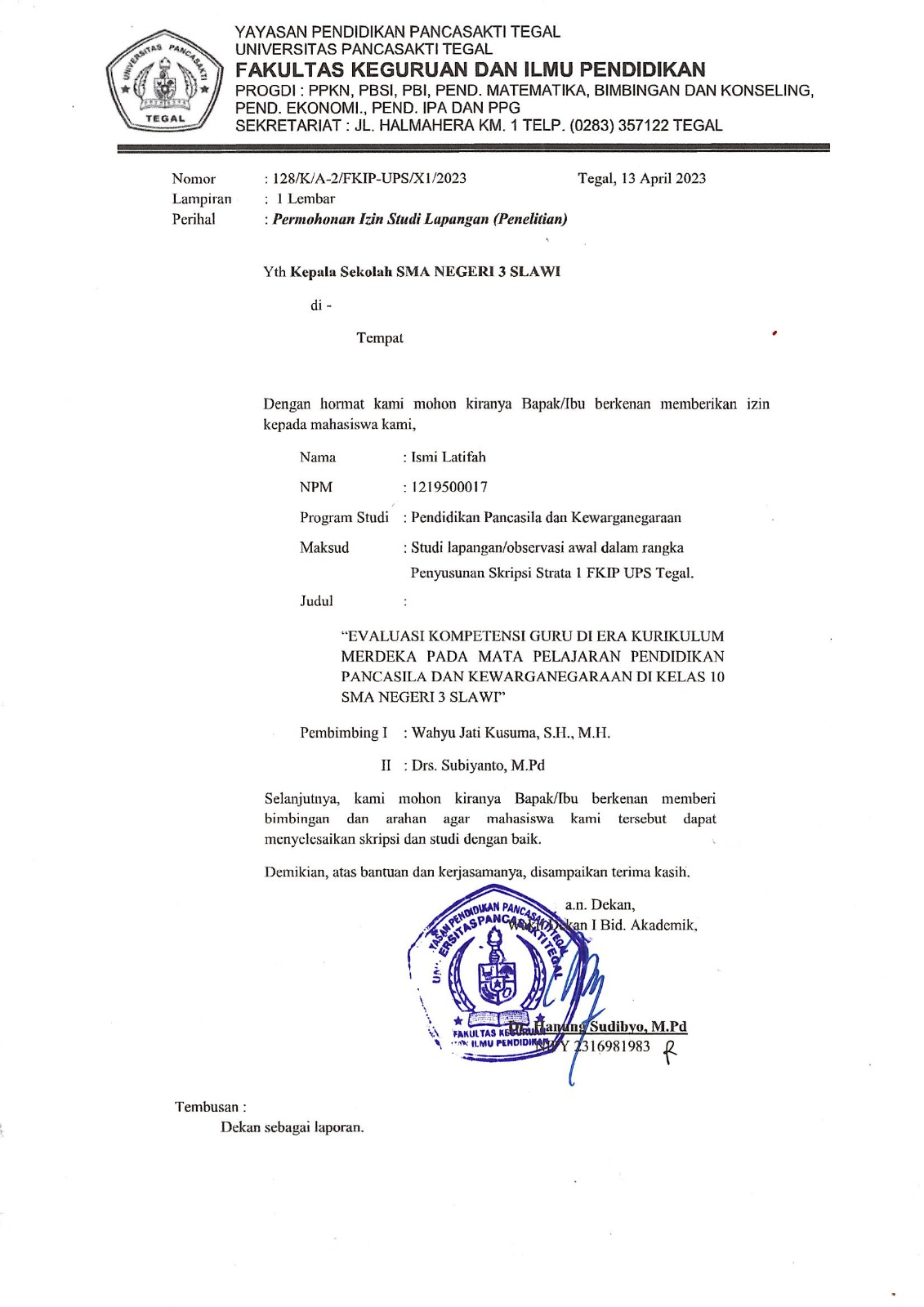 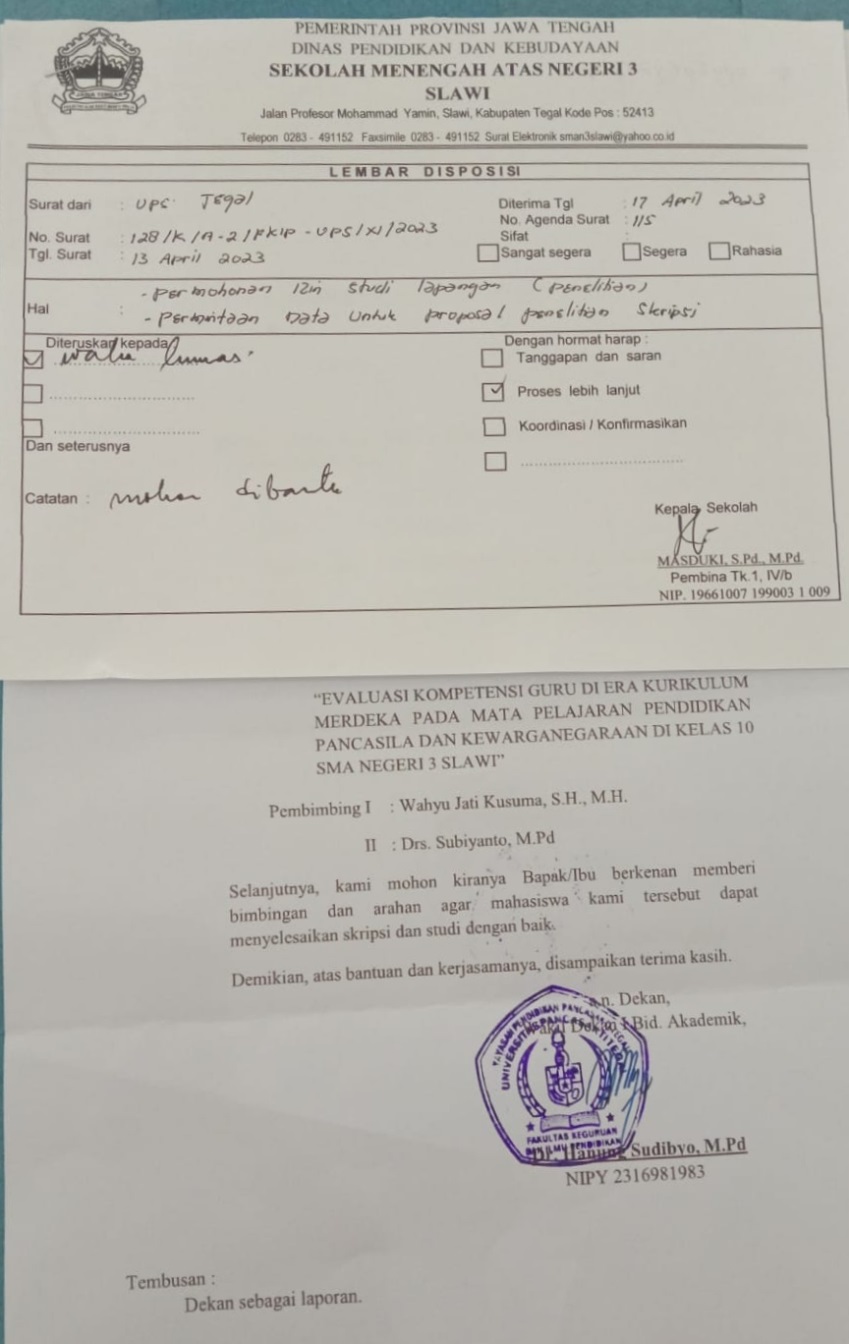 LAMPIRAN 2PEDOMAN WAWANCARA KEPALA SEKOLAHNama responden	:Hari, tanggal	:Waktu	:Tempat	:PEDOMAN WAWANCARA GURUNama responden 	:
Hari, tanggal 	:
Waktu 	:
Tempat 	:PEDOMAN WAWANCARA PESERTA DIDIKNama responden 	:
Hari, tanggal 	:
Waktu 	:
Tempat 	:LAMPIRAN 3 INSTRUMEN PENELITIANNama guru 	:Hari/Tanggal 	:Waktu 	:Tempat 	:Keterangan :1 : kurang2 : cukup3 : baik4 : sangat baikLAMPIRAN 4INSTRUMEN DOKUMENTASILAMPIRAN 5HASIL WAWANCARA KEPALA SEKOLAHNama responden	: Masduki, S.Pd., M.M.Hari, tanggal 	: Kamis, 11 Mei 2023Waktu 	: Pukul 14.00 WIBTempat 	: Ruang Kepala SekolahHASIL WAWANCARA GURUNama responden 	: Naji Khatusysyarifah, S.Pd.
Hari, tanggal 	: Senin, 8 Mei 2023
Waktu 	: Pukul 10.00 WIB
Tempat 	: Ruang Lab Komputer HASIL WAWANCARA GURUNama responden 	: Novi Dwi Ambarwati, S.Pd.
Hari, tanggal 	: Kamis, 11 Mei 2023 
Waktu 	: Pukul 10.00 WIB
Tempat 	: Ruang Lab Komputer HASIL WAWANCARA PESERTA DIDIKNama responden 	: Cut Dea Ivana A.B
Hari, tanggal 	: Kamis, 11 Mei 2023 
Waktu 	: Pukul 11.00 WIB
Tempat 	: Ruang Lab KomputerHASIL WAWANCARA PESERTA DIDIKNama responden 	: Zulfa Qurrotuami
Hari, tanggal 	: Kamis, 11 Mei 2023 
Waktu 	: Pukul 11.00 WIB
Tempat 	: Ruang Lab KomputerHASIL WAWANCARA PESERTA DIDIKNama responden 	: Fajar Dwi Utomo
Hari, tanggal 	: Kamis, 11 Mei 2023 
Waktu 	: Pukul 11.00 WIB
Tempat 	: Ruang Lab KomputerHASIL WAWANCARA PESERTA DIDIKNama responden 	: M. Maula Alyandi
Hari, tanggal 	: Kamis, 11 Mei 2023 
Waktu 	: Pukul 11.00 WIB
Tempat 	: Ruang Lab KomputerLAMPIRAN 6HASIL OBSERVASINama responden 	: Naji Khatusysyarifah, S.Pd.
Hari, tanggal 	: Senin, 8 Mei 2023
Waktu 	: Pukul 10.00 WIB
Tempat 	: Ruang Lab Komputer Keterangan :1 : kurang2 : cukup3 : baik4 : sangat baikHASIL OBSERVASINama responden 	: Novi Dwi Ambarwati, S.Pd.
Hari, tanggal 	: Kamis, 11 Mei 2023 
Waktu 	: Pukul 10.00 WIB
Tempat 	: Ruang Lab Komputer Keterangan :1 : kurang2 : cukup3 : baik4 : sangat baikLAMPIRAN 7HASIL DOKUMENTASILAMPIRAN 8KURIKULUM MERDEKA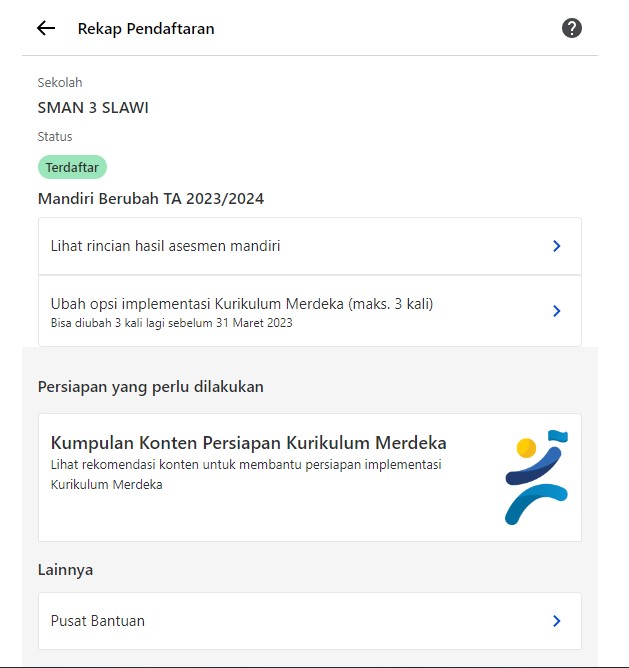 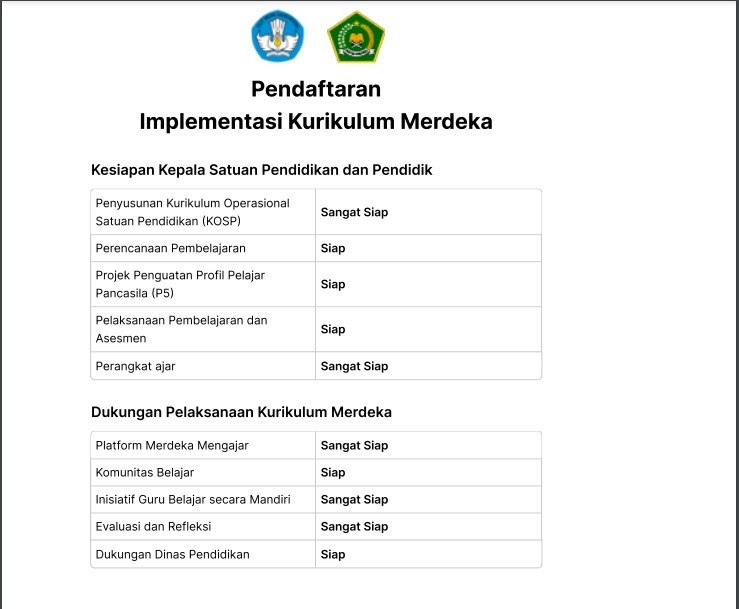 LAMPIRAN 9 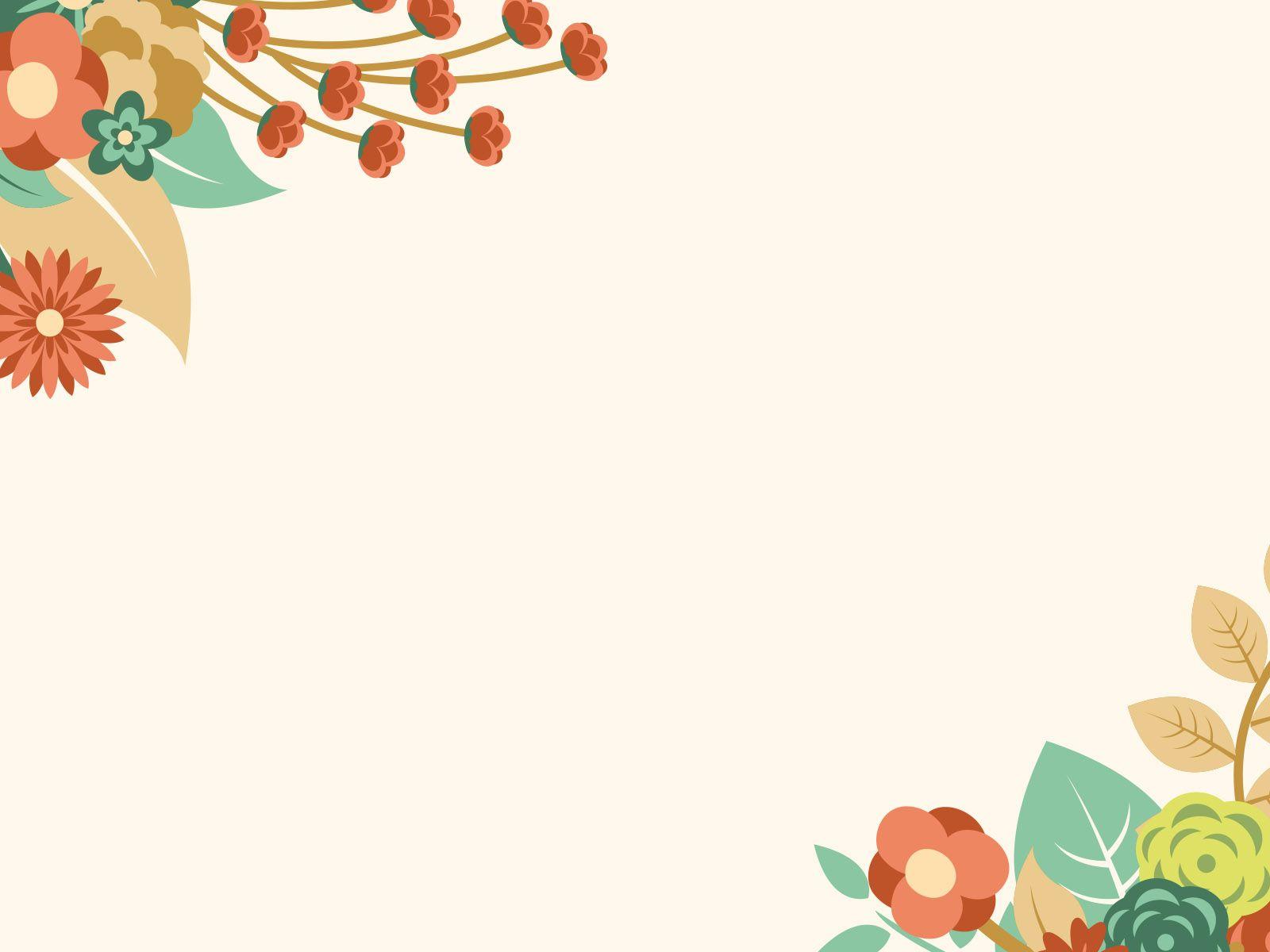 MODUL AJARPendidikan Pancasila dan KewarganegaraanFase EKELAS X  2022/2023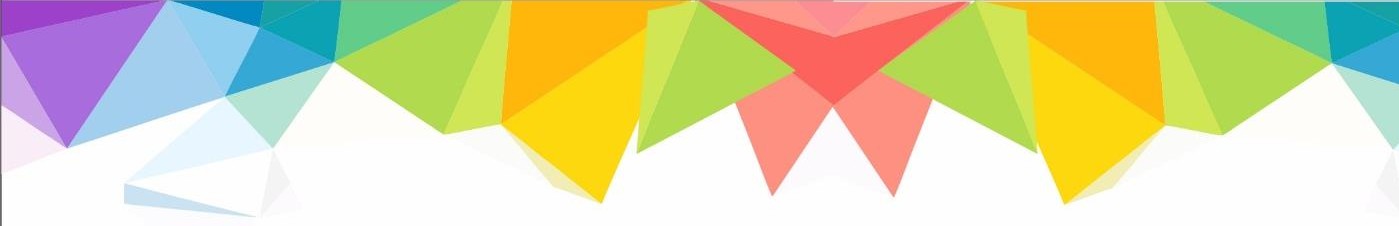 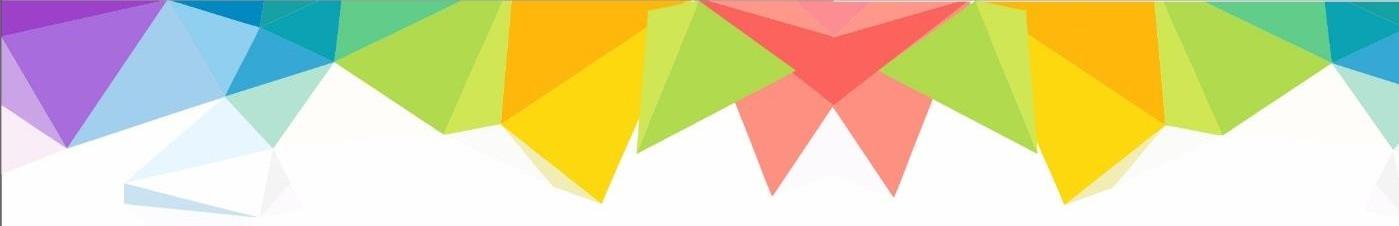 LEMBAR KERJA PESERTA DIDIKAsesmen Non-Kognitif (Sebelum pembelajaran)Asesmen Kognitif (Sebelum pembelajaran)Asesmen Formatif ( Proses Pembelajaran) Peserta didik mempresentasikan hasil temuannya setelah melihat tayangan video dan boleh memberikan komentar atau pertanyaan kepada kelompok lain. Berikut format penilaiannya:Menggunakan LMS Google Classrom dengan Fitur PenugasanMenggunakan LMS Google Classrom dengan Fitur Kuis dan PenugasanBentuk Soal PengamatanAnalisislah video tentang sengketa batas wilayah antara Indonesia dan Malaysia! https://www.youtube.com/watch?v=2IdZUMXxXV8&t=72sBentuk Soal EsaiApa yang melatarbelakangi sengketa batas wilayah antara Indonesia dan Malaysia?Jelaskan apa yang dimaksud dengan uti possidetis juris dalam hubungannya dengan sengketa batas wilayah antara Indonesia dan Malaysia?Jelaskan kesepakatan patok batas wilayah Indonesia dan Malaysia dari masa penjajahan hingga kemerdekaan!Jelaskan contoh perilaku baik dalam rangka memberi dukungan kepada pemerintah demi menyelesaikan sengketa batas wilayah!Bahan Bacaan Peserta Didik dan Guru LainnyaAbdul Waidi , dkk. 2021. Pendidikan Pancasila dan Kewarganegaraan SMA/SMK KELAS X. Jakarta: Kementerian Pendidikan dan KebudayaanHatim Gazali, dkk. 2021. Buku Panduan Guru Pendidikan Pancasila dan Kewarganegaraan SMA/SMK KELAS X. Jakarat: Kementerian Pendidikan dan KebudayaanVideo tentang sengketa batas wilayah antara Indonesia dan Malaysia:https://www.youtube.com/watch?v=2IdZUMXxXV8&t=72s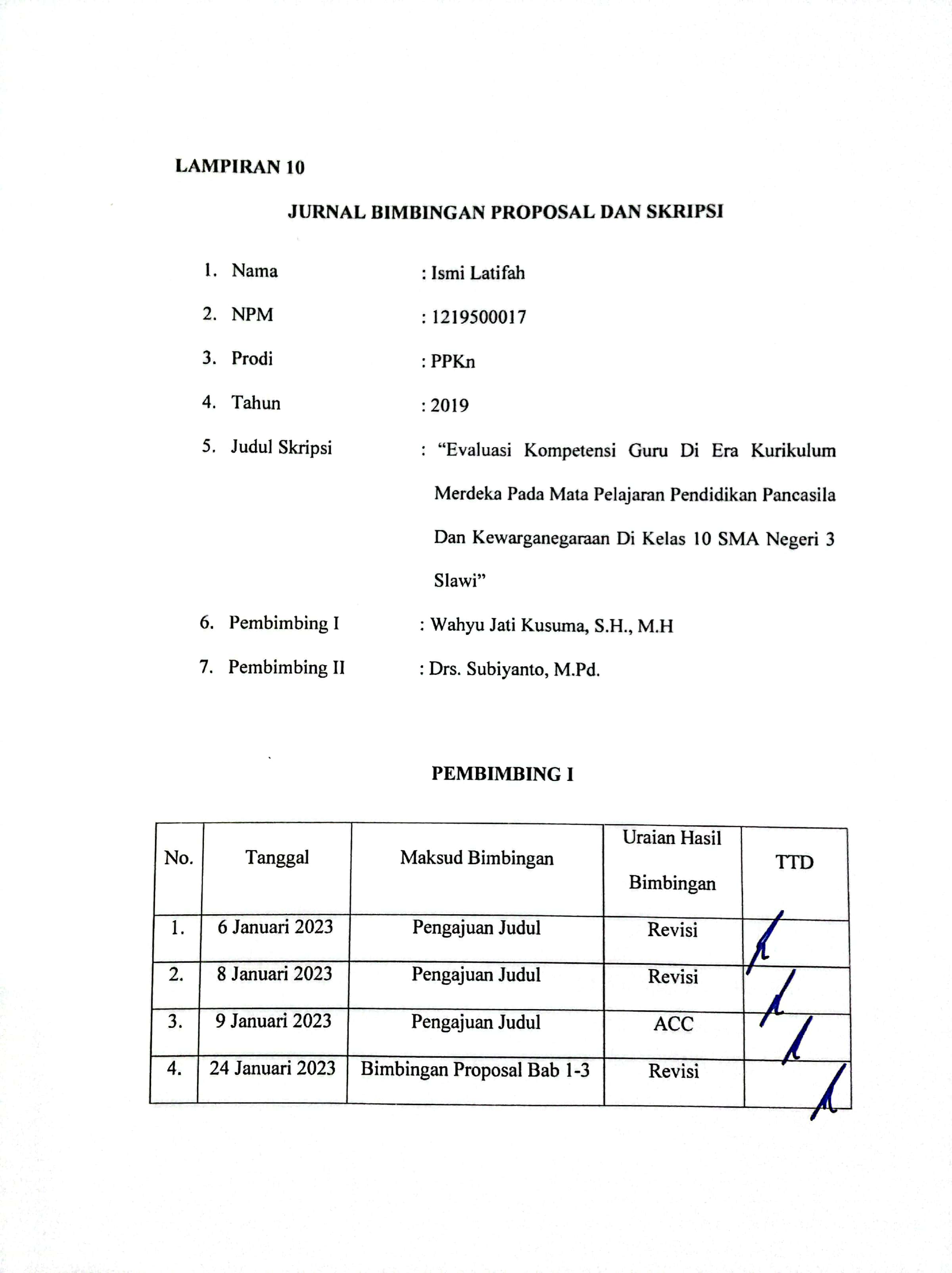 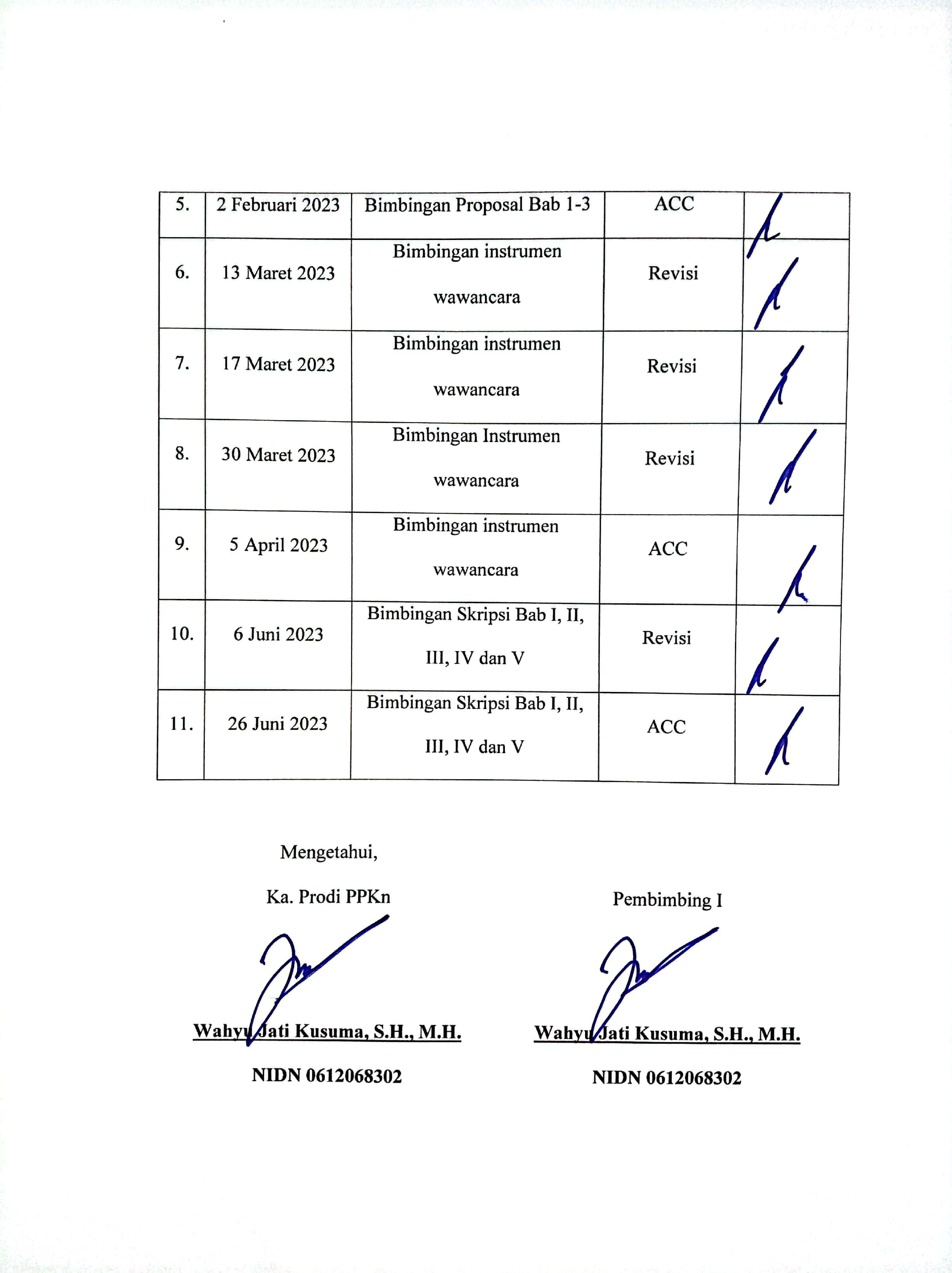 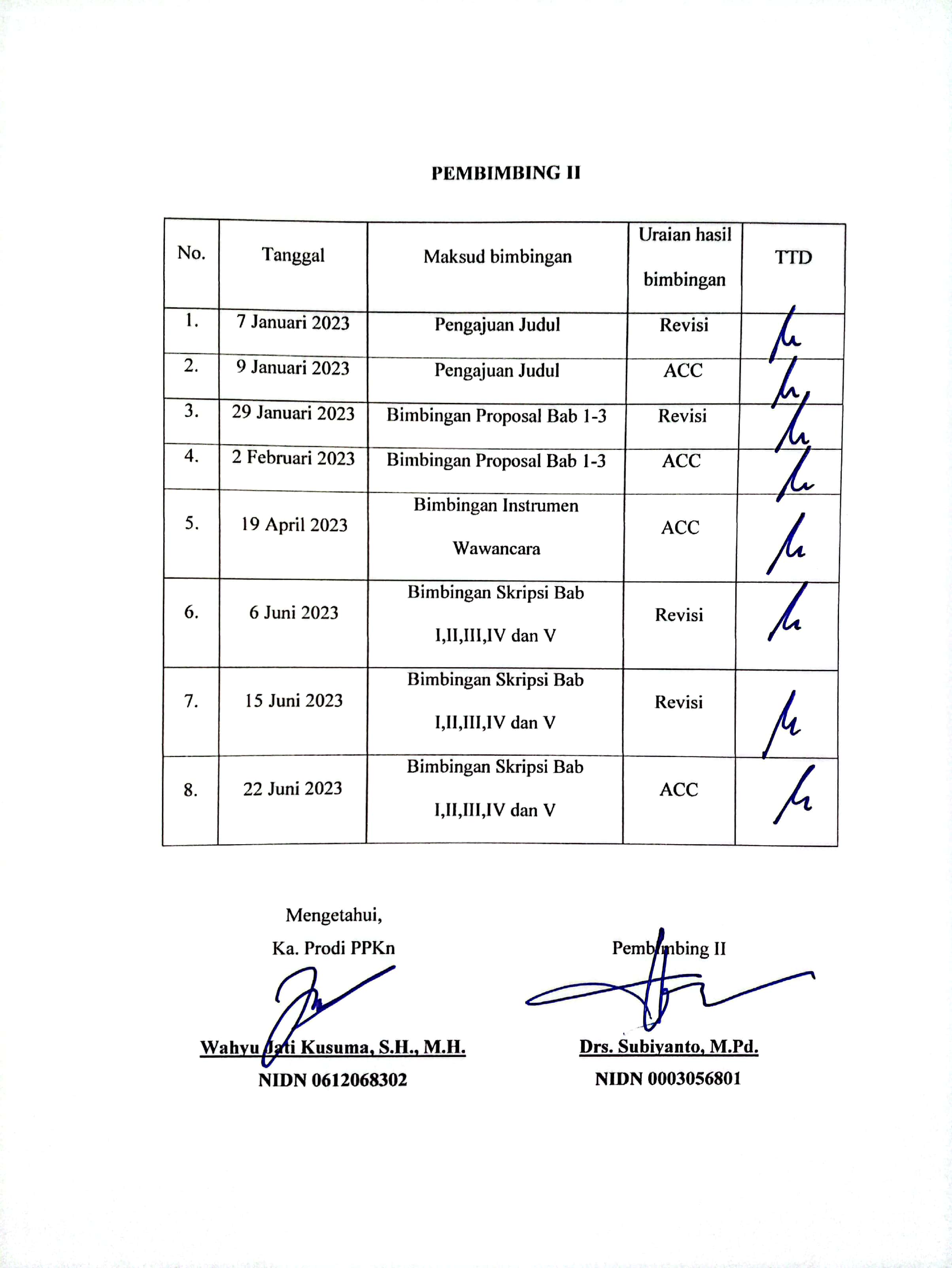 LAMPIRAN 11Kegiatan Pembelajaran PPKnDOKUMENTASI WAWANCARA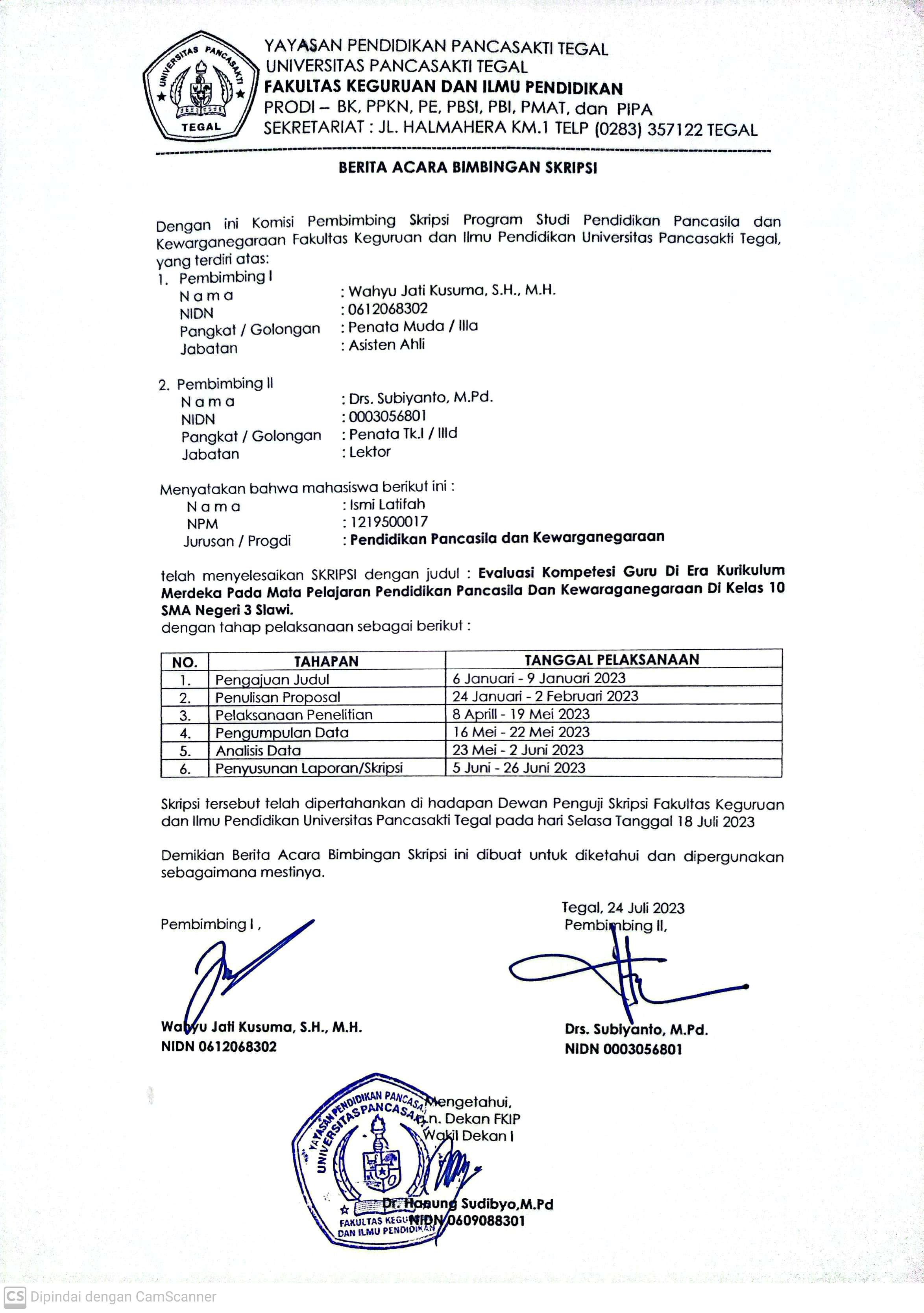 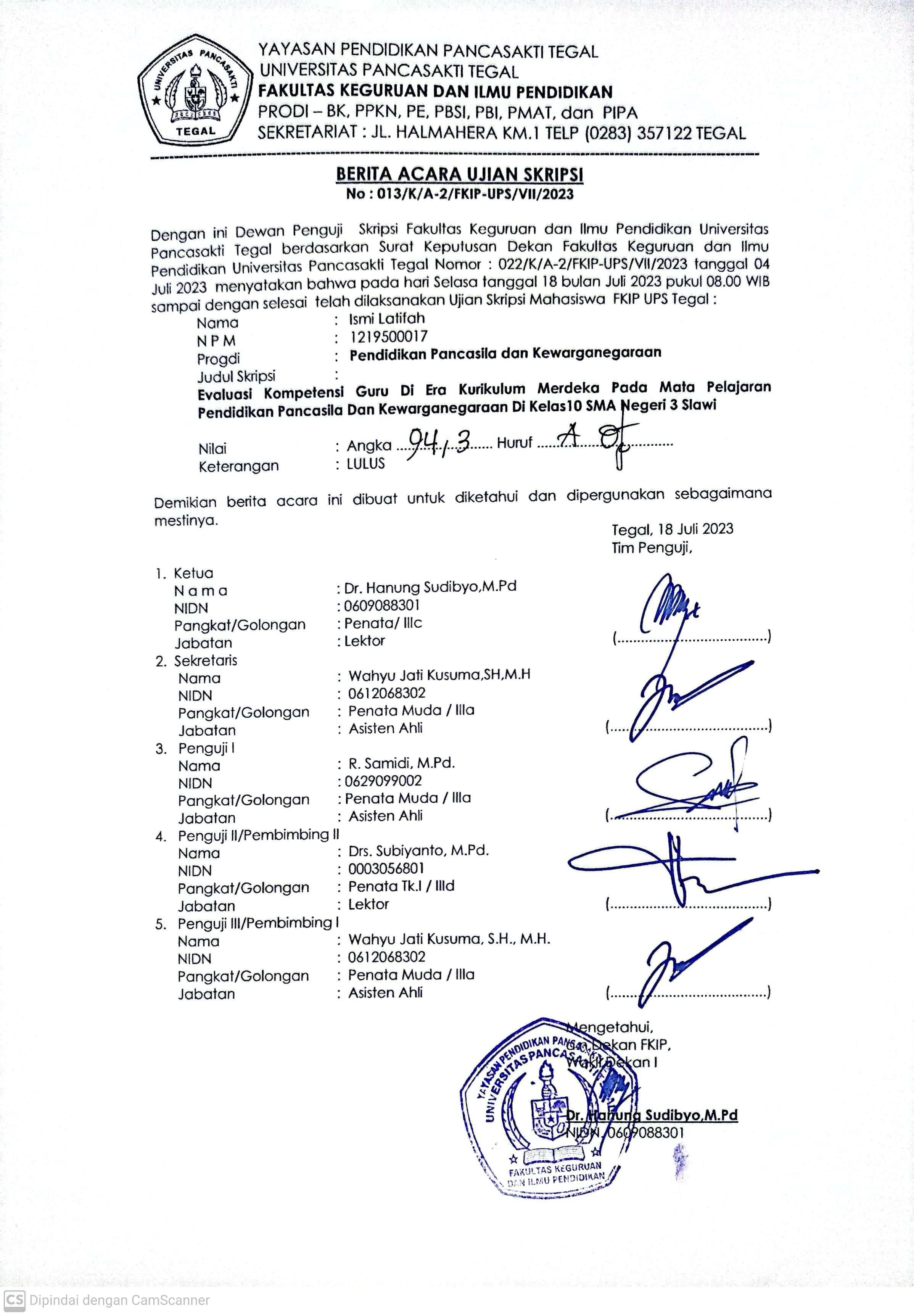 SURAT SELESAI PENELITIAN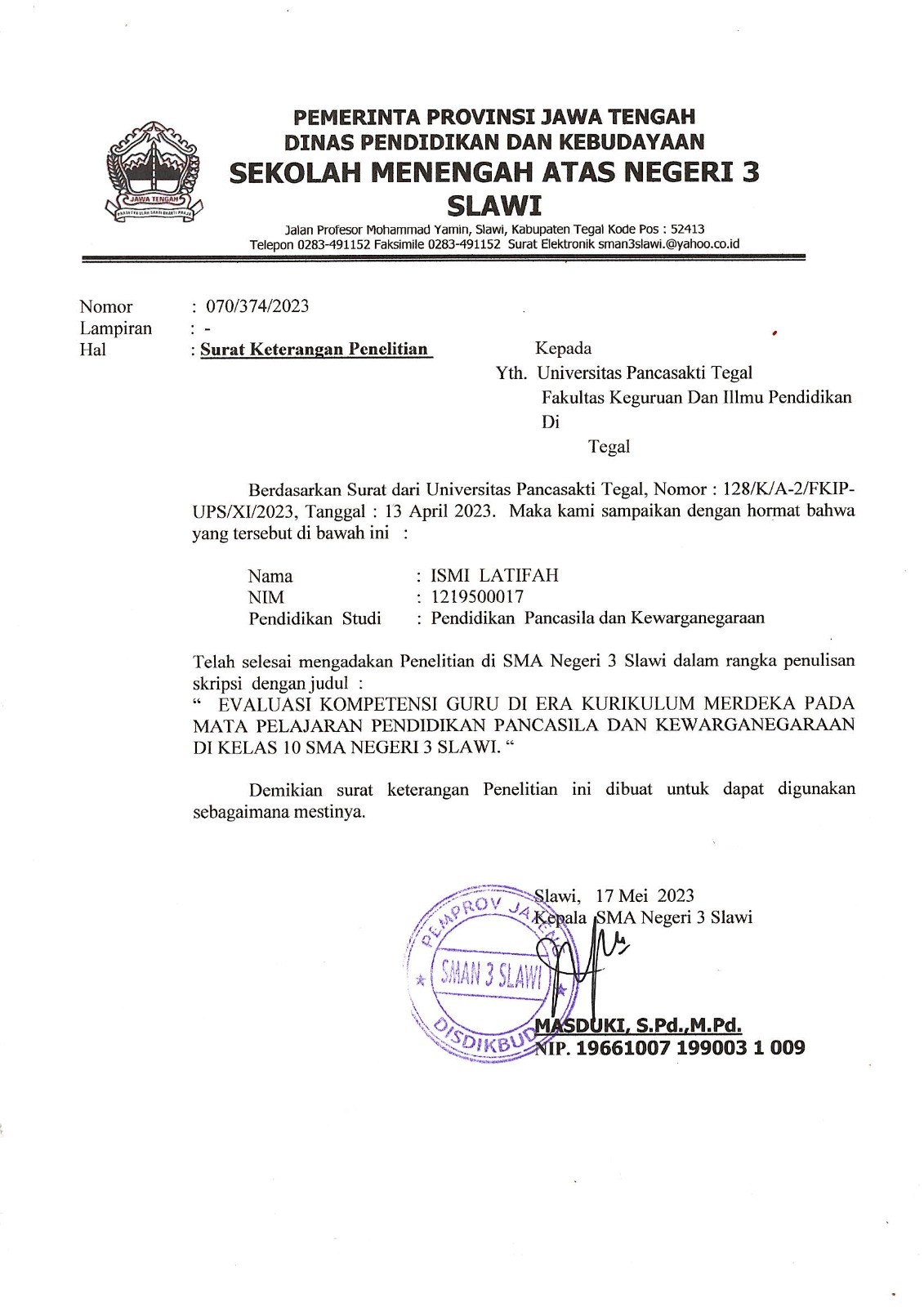 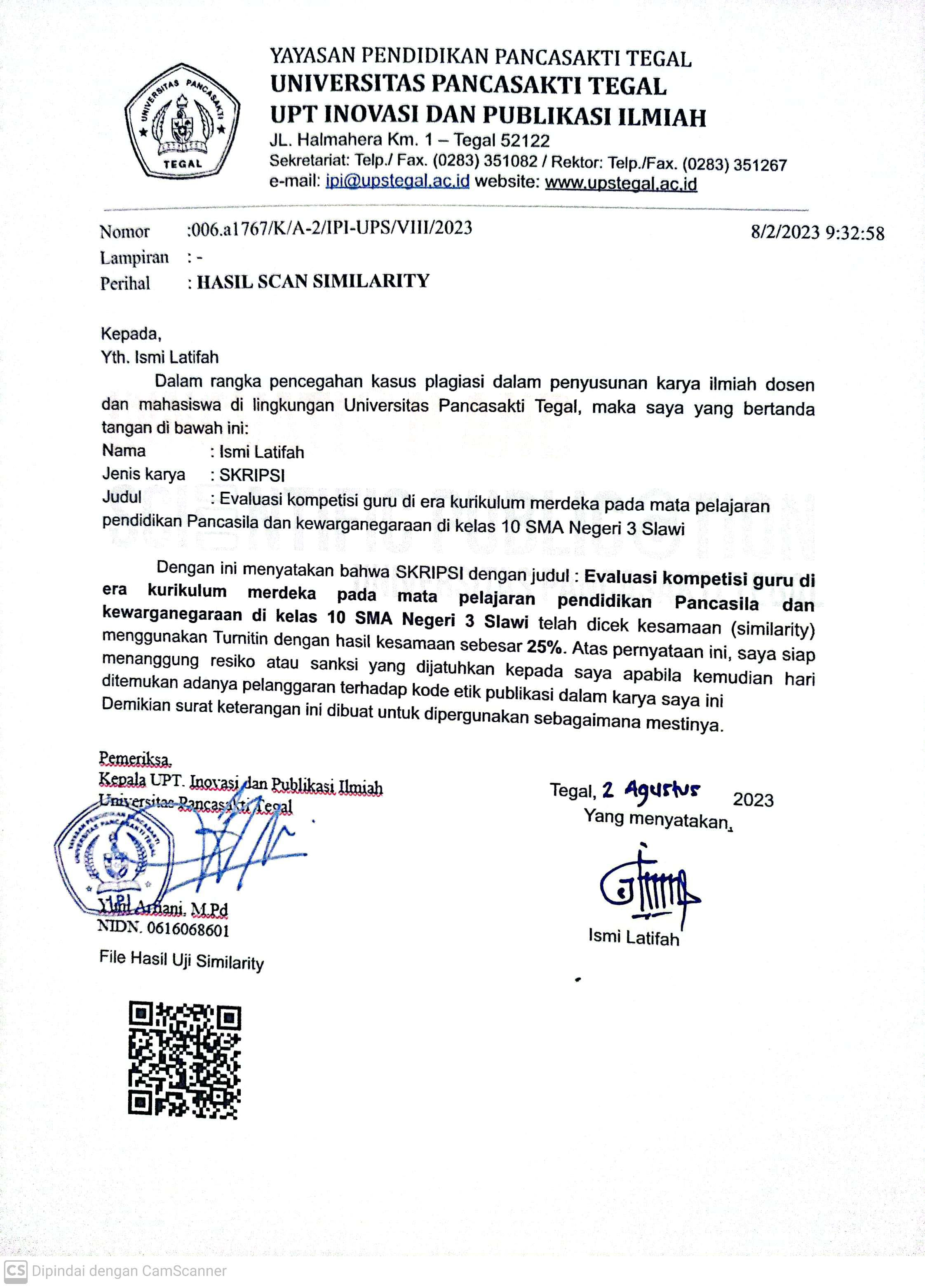 LAMPIRAN 12Triagulasi TeknikVariabelIndikatorPertanyaanKurikulum merdekaImplementasi kurikulum merdekaBagaimana Persepsi Bapak/ibu tentang Konsep kurikulum merdeka di SMA 3 Slawi?Apakah di sekolah sudah melaksanakan kurikulum merdeka? Dan sejak kapan?Apa saja faktor hambatan dalam pelaksanaan kurikulum merdeka?Kurikulum merdekaTujuan kurikulum merdekaBagaimana langkah sekolah dalam mengembangkan kurikulum merdeka?Apa yang menjadi tujuan dengan adanya kurikulum merdeka?Kurikulum merdekaKarakteristik kurikulum merdekaApa kriteria sekolah  yang boleh menerapkan kurikulum merdeka di satuan SMA ?Bagaimana kurikulum merdeka  bisa terus di terapkan secara berkelanjutan?Mengapa projek penguatan profil pelajar pancasila membutuhkan alokasi waktu tersendiri?Evaluasi kompetensi guruPengertian kompetensiApa saja kompetensi yang wajib dilakukan  guru?Apa saja karakteristik dalam kompetensi guru?Evaluasi kompetensi guruKompetensi pedagogikApa saja yang harus guru lakukan dalam memahami peserta didik?Hal penting apa yang harus dilakukan guru dalam menguasai kognitif guru?Bagaimana hubungan antara kompetensi pedagogik dengan keberhasilan guru dalam pembelajaran?Evaluasi kompetensi guruKompetensi kepribadianMengapa guru yang menguasai kompetensi kepribadian akan sangat membantu dalam upaya pengembangan karakter peserta didik?Mengapa guru harus memiliki kompetensi kepribadian?Apa sikap teladan guru yang baik dalam mencerminkan kompetensi kepribadian guru?Evaluasi kompetensi guruKompetensi profesionalBagimana seorang guru agar
dapat dikatakan
sebagai guru yang
memiliki kompetensi profesional
dalam pendidikan
pancasila
kewarganegaraa
dalam menerapkan
kurikulum merdeka? Evaluasi kompetensi guruKompetensi sosialApa indikator yang
mencerminkan
kompetensi sosial
seorang guru?Bagaimana cara
mengoptimalkan
kompetensi sosial?Mengapa guru
harus memiliki
satndar kompetensi sosial?Evaluasi kompetensi guruMeningkatkan mutu evaluasi proses belajar mengajarBagaimana kaitanya antara
evaluasi dalam kegiatan belajar mengajar pendidikan
pancasila dan kewarganegaraan di SMA Negeri 3 Slawi?Mengapa perlu
mengetahui peran
evaluasi dalam konteks dalam peningkatan
mutu pembelajaran?VariabelIndikatorPertanyaanKurikulum merdekaImplementasi kurikulum merdekaDari mana atau dari siapa ibu mengetahui tentang kebijakan kurikulum merdeka?Apakah ibu pernah mengikuti sosialisai tentang kurikulum merdeka? Dan bagaimana konsep dari kurikulum merdeka?Apakah dengan adanya kurikulum merdeka, pembelajaran mudah untuk dipahami? Apakah ibu kesulitan dalam pembuatan modul ajar kurikulum merdeka?Bagaimana kesiapaan ibu dengan adanya kurikulum merdeka?Kurikulum merdekaTujuan kurikulum merdekaApa yang diharapkan ibu sebagai guru dari kebijakan kurikulum merdeka? Apa yang menjadi pencapaian keberhasilan dari kurikulum merdeka?Kurikulum merdekaKarakteristik kurikulum merdekaApa perubahan kurikulum sebelumnya dari kurikulum sekarang?Bagaimana karakteristik dari kurikulum merdeka?Langkah apa saja yang disiapkan oleh ibu dalam pelaksanaan kurikulum merdeka?Setuju atau tidak ibu dengan adanya kurikulum merdeka?Apa kekurangan dan kelebihan dari pelaksanaan kurikulum merdeka?  Evaluasi kompetensi guruPengertian kompetensiApa yang ibu ketahui
tentang standar
kompetensi guru?
Dan apakah
seseorang guru harus
menjalankan
kompetensi guru dalam menerapkan kurikulum merdeka?Apa saja peran guru
PPKn dalam
meningkatkan proses
belajar peserta didik?Evaluasi kompetensi guruKompetensi pedagogikBagaimana ibu dalam
memahami karakteristik peserta didik mulai dari fisik, moral, sosial, budaya, emosional, dan intelektual?Bagaimana penerapan kompetensi pedagogik di era kurikulum merdeka?Bagaimana langkah ibu dalam menyusun perangkat pembelajaran?Apakah ibu memanfaatkan teknologi dalam pembelajaran?Apa yang dilakukan ibu ketika ada siswa yang tidak memperhatikan
dalam pembelajaran?Apa yang ibu lakukan untuk menciptakan
pembelajaran yang efektif dan efisien?Mengapa kompetensi pedagogik berkaitan erat dengan perencanaan pembelajaran?Apakah materi yang
disampaikan ibu
sudah sesuai dengan modul ajar kurikulum merdeka? Dan bagaimana?Evaluasi kompetensi guruKompetensi kepribadianBagaimana tindakan
guru yang sesuai dengan norma agama, hukum,
sosial?Apakah ibu menerapkan salam, senyum, sapa ketika bertemu dengan peserta didik?Apa saja cerminan pribadi yang harus dimiliki seorang guru untuk meningkatkan kompetensi kepribadian?Guru menjadi cerminan peserta didik ketika memiliki semangat dan etos kerja yang baik, bagaimana menurut ibu?Bagaimana pengaruh kompetensi kepribadian guru terhadap motivasi belajar siswa?Mengapa setiap guru harus memiliki kompetensi kepribadian?Evaluasi kompetensi guruKompetensi profesionalBagaimana cara ibu
dalam penguasaan
materi pembelajaran
di sekolah?Mengapa seorang
guru harus memiliki
kompetensi sebagai
guru profesional?Bagaimana cara meningkatkan profesionalisme guru serta apa yang harus di lakukan oleh seorang guru agar mempunyai kepribadian yang baik dimata anak peserta didik?Evaluasi kompetensi guruKompetensi sosialBagaimana upaya ibu
dalam membangun
komunikasi terhadap
sesama guru?Apa yang dilakukan
ibu untuk menjalin
komunikasi baik
peserta didik maupun
orang tua murid?Bagaimana seorang guru dapat di katakan guru yang memiliki kompetensi sosial?Bagaiamana jika seseorang guru tidak memiliki seorang guru memiliki kompetensi sosial?Kenapa komptensi sosial menjadi salah satu kompetensi yag harus dimiliki oleh seorang guru ?Apakah seorang guru harus memiliki kompetensi sosial dirinya ?Evaluasi kompetensi guruMeningkatkan mutu
evaluasi proses belajar
mengajar.Bagaimana langkah
yang dilakukan
bapak dalam dalam
meningkatkan mutu
pendidikan pancasila
dan kewarganegaraan
di SMAN 3 Slawi?Bagaimana strategi
guru dalam
meningkatkan
pembelajaran?Bagaimana caranya agar evaluasi dalam proses pembelajaran dapat berlangsung dengan baik? Apakah bisa hasil evaluasi guru di gunakan oleh lembaga pendidikan sebagai acuan pengukuran dan penilaian dalam system pendidikan ?VariabelIndikatorPertanyaanKurikulum merdekaImplementasi kurikulum merdekaApakah ibu guru
pernah menjelaskan
tentang kurikulum
merdeka?Apa yang saudara ketahui tentang kurikulum
merdeka?Kurikulum merdekaTujuan kurikulum merdekaApa yang kamu
ketahui tujuan
dari kurikulum
merdeka?Apakah
pembelajaran
kurikulum
merdeka mudah
dipahami?Kurikulum merdekaKarakteristik kurikulum merdekaApakah proyek pelajar pancasila
merupakan ciri dari kurikulum merdeka?Apakah di sekolah
melaksanakan
proyek pelajar pencasila? Dan apa yang dilaksanakan?Evaluasi kompetensi guruPengertian kompetensi
guruApakah ibu guru
pernah menjelaskan
tentang kompetensi guru?Kalau iya? Apa
yang saudara
ketahui tentang
kompetensi guru?Evaluasi kompetensi guruKompetensi pedagogikApakah ketika
ibu guru menjelaskan
materi pembelajaran
mudah di pahami?Apakah saudara
senang ketika
pembelajaran PPKn? Senangnya kenapa?Evaluasi kompetensi guruKompetensi kepribadianApa sifat guru yang harus diteladani?Apakah ibu guru selalu memberi motivasi ketika
pembelajaran berlangsung?Evaluasi kompetensi guruKompetensi profesionalApakah guru
memberikan materi sesuai dengan jadwal
pelajaran?Bagaimana sikap
saudara jika guru tidak masuk ketika jadwal pelajaran?Evaluasi kompetensi guruKompetensi sosialApakah guru setiap hari menerapkan 5 S di sekolah?Apakah guru pernah
mengadakan
komunikasi dengan
peserta didik?Evaluasi kompetensi guruMeningkatkan mutu evaluasi proses belajar mengajarApakah pembelajaran PPKn yang dilakukan guru dapat menambah
prestasi peserta didik?Beriakan salah satu
prestasi apa yang sudah anda raih pada mata pelajaran PPKn?Kompetensi GuruIndikatorAspek yang diamatiAspek yang diamatiAspek yang diamatiAspek yang diamatiKompetensi GuruIndikator1234Kurikulum MerdekaGuru mengetahui kurikulum merdeka.Kurikulum MerdekaGuru melaksankan pembelajaran sesuai dengan kurikulum merdekaKurikulum MerdekaMateri yang diajarkan sesuai dengan modul ajar kurikulum merdekaKurikulum MerdekaGuru menguasai kompetensi dasar seperti literasi dan numersi.Kurikulum MerdekaPembelajaran kurikulum merdeka memudahkan guru. Kompetensi ProfesionalGuru mampu menguasai materi yang diampu. Kompetensi ProfesionalMenguasai   standar   kompetensi   dan kompetensi dasar mata pelajaran.Kompetensi ProfesionalMengembangkan materi pembelajaran mata pelajaran yang diampu secara kreatif.Kompetensi ProfesionalMemanfaatkan teknologi informasi dan komunikasi untuk mengembangkan diri.Kompetensi PedagogikGuru mampu Menguasai karakteristik peserta didik. Kompetensi PedagogikGuru mampu Mengembangkan kurikulum terkait  dengan mata pelajaran/bidang pengembangan mata pelajaran PPKnKompetensi PedagogikGuru dapat Memanfaatkan teknologi informasi dan komunikasi dalam meningkatkan proses belajar peserta didik.Kompetensi PedagogikGuru menyelenggarakan penilaian dan evaluasi proses dan hasil belajar peseta didikKompetensi kepribadianGuru Bertindak sesuai dengan norma agama, hukum, sosial, dan kebudayaan Nasional Indonesia.Kompetensi kepribadianGuru Menampilkan diri sebagai pribadi yang   jujur, berakhlak mulia, dan teladan bagi peserta didik dan masyarakat.Kompetensi kepribadianGuru Menunjukkan etos kerja, tanggungjawab yang tinggi, tanggungjawab yang tinggi, rasa bangga menjadi guru, dan rasa percaya diri.Kompetensi SosialGuru mampu berkomunikasi secara efektif, empatik, dan santun dengan peserta didik, tenaga kependidikan, orang tua, dan masyarakat. Kompetensi SosialBerkomunikasi	dengan komunitas  profesi sendiri dan profesi lain secara lisan dan tertulis, ataupun bentuk lain. No.DokumentasiKeteranganKeteranganNo.DokumentasiAdaTidak1.Sejarah SMA 3 Negeri 3 Slawi2.Data nama sekolah dan kepala sekolah3. Data guru SMA Negeri 3 Slawi4.Surat keputusan kurikulum merdeka5.Visi dan misi sekolah6.Sarana dan prasarana sekolah7.Penilaian guru dari dinas pendidikan atau yang lain.8.Modul ajar kurikulum merdeka. 9.Foto wawancara dengan kepala sekolah10.Foto wawancara dengan guru11.Foto wawancara dengan peserta didik. VariabelIndikatorPertanyaanJawabanKurikulum merdekaImplementasi kurikulum merdekaBagaimana Persepsi Bapak/ibu tentang Konsep kurikulum merdeka di SMA 3 Slawi?Kurikulum merdeka merupakan bagian dari program pemerintah melalui Kementerian Pendidikan, Kebudayaan, Riset dan Teknologi
(Kemendikbudristek) pada hakikat nya pemerintah mencari jawaban bagaimana perkembangan zaman sekarang. Pada hakikatnya di SMA Negeri 3 Slawi ini sekolah negeri milik pemerintah ketika ada perubahan kurikulum menjadi suatu hal yang wajib hukumnya untuk segera dipelajari, di pahami. Inti sari sebenernya kurikulum merdeka merupakan penyederhanaan dari kurikulum 2013. Karakter Pancasila merupakan salah satu dari karakteristik kurikulum merdeka “Pengembangan Proyek Penguatan Profil Pelajar Pancasila”. di dalam penilaian saja untuk mengukur prestasi siswa secara akademik meliputi nilai formatif, sumatif. Nilai formatif untuk mengukur daya serap  siswa dalam mengetahui pengetahuan tertentu. SMA Negeri 3 Slawi merupakan sekolah bukan sekolah penggerak tetapi sekolah pelaksana Implementasi Kurikulum Merdeka. Kurikulum merdekaImplementasi kurikulum merdekaApakah di sekolah sudah melaksanakan kurikulum merdeka? Dan sejak kapan?Sudah melaksanakan kurikulum merdeka sejak tahun ajaran baru 2022 pada kelas X. Kurikulum merdekaImplementasi kurikulum merdekaApa saja faktor hambatan dalam pelaksanaan kurikulum merdeka?Pada hakikatnya sebenarnya bukan hambatan tetapi tantangan, karena hambatan itu lebih cenderung karena faktor pembelajaran serba online dan hubunganya dengan guru apakah guru itu serius apakah tidak menurut saya lebih banyak tantangan. Kemudian juga berkaitan dengan peserta didik kelas 10 kurikulum merdeka tidak seperti kurikulum 2013 anak itu bisa langsung masuk IPA atau IPS kalau yang kurikulum 2013 sejak kelas 10 sudah tau saya masuk IPA atau IPS Sekarang tidak ada istilah IPA atau IPS nah itu berdasarkan pilihan Mapel. Sesuai dengan passion atau kemampuan peserta didik.Kurikulum merdekaTujuan kurikulum merdekaBagaimana langkah sekolah dalam mengembangkan kurikulum merdeka?Langkah sekolah dalam megembangkan kurikulum merdeka butuh proses interprensi external, interprensi yang dilakukan saya pertama berusaha untuk bersama-sama mengikuti perkembangan maka saya membuat desain membentuk kelompok pembelajar kelompok pembelajar mempunyai 16 Guru yang menjadi anggota kelompok pembelajar tugasnya menjadi tim menyerap informasi berkaitan kurikulum merdeka. Kurikulum merdekaTujuan kurikulum merdekaApa yang menjadi tujuan dengan adanya kurikulum merdeka?Tujuan nya jelas nama nya juga kurikulum merdeka yaitu memerdekakan belajar. saya paham betul sasarannya didalam memberikan pembelajaran peserta didik sekarang bukan zaman nya lagi peserta didik merasa tertekan siswa itu harus dibuat suasana nyaman mungkin kemudian di dalam memberikan pelayanan tidak ada lagi namanya guru menyuruh tetapi istilahnya melayani dengan baik guru betul-betul terfokus dan terpusat pada peserta didik maka sekarang yang bergerak peserta didik guru yang mendampingi. Sasaran nya siswa di buat semerdeka mungkin sesuai dengan yang diajarkan KI Hajar Dewantara memanusiakan manusia bahwa siswa itu pribadi yang unik sebagai pelajar pancasila.Kurikulum merdekaKarakteristik kurikulum merdekaApa kriteria sekolah  yang boleh menerapkan kurikulum merdeka di satuan SMA ?Tidak ada kriteria, semua sekolah bisa melaksanakan kurikulum merdeka kata kuncinya sebenernya disitu adalah setiap sekolah yang akan melaksanakan kurikulum merdeka ini harus menyiapkan perangkat nya, harus memahami bagaimana membuat modul nya, harus memahami apa istilah-istilah yang ada dalam proses awal layanan sampai dengan proses pembelajaran dan akhir dari pembelajaran itu istilah P5 kemudian istilah tes diagnostik dan istilah lain yang pada hakikatnya sekolah sudah membiaskan pelayanan pembelajaran berbasis proyek kemudian discover learning.Kurikulum merdekaKarakteristik kurikulum merdekaBagaimana kurikulum merdeka  bisa terus di terapkan secara berkelanjutan ?Dengan cara Konsistensi kemudian di dalam proses pembelajaran itu antara fase tidak ada yang terputus, misalnya di fase E kompetensi yang diajarkan ini maka tidak boleh kemudian dia itu ada jurang harusnya berkelanjutan terus sampai fase F karenaa tiap anak itu kan perkembangan sikologinya berbeda-beda. Supaya kurikulum merdeka ini tidak terhenti di tengah jalan maka kuncinya pada konsistensi apa yang menjadi rambu-rambu dikurikulum ini harus dipegang intinya ATA, ATP, Modul setelah itu pembelajaran Berbasis Proyek, P5. Kurikulum merdekaKarakteristik kurikulum merdekaMengapa projek penguatan profil pelajar pancasila membutuhkan alokasi waktu tersendiri?Ya, karena kalau kita lihat yang namanya proyek, proyek itu harus ada planning setelah planning kemudian upgrading dan melakukan akualisasi, evaluation dan 3 langkah ini tidak mungkin kita tidak punya rentan waktu.Evaluasi kompetensi guruPengertian kompetensiApa saja kompetensi yang wajib dilakukan  guru?Yang pertama Guru harus memahami psikologi peserta didik terlebih dahulu disini saya mensarankan setiap guru mapel harus mempunyai kompetensi yang cukup mengajarnya, yang kedua metodologi pembelajaran guru harus mengetahui betul teknik belajar mengajar menggunakan PPL, Discovery Learning kemudian Portopoli pembelajaran.Evaluasi kompetensi guruPengertian kompetensiApa saja karakteristik dalam kompetensi guru?Banyak, kalau karakteristik yang nyasar darimana saja seorang guru itu kan mempunyai syarat 1) kemampuan Pedagogik, guru harus mempunyai pedagogik yang cukup. 2) guru harus ngemong, harus jadi pamongnya kemudian di dalam penilaian guru harus objektiv. 3) taksonomi bloom. Karakteristik guru saat mengajar sesuai dengan Ki Hadjar Dewantara “Ing Ngarso Sung Tulodo, Ing Madyo Mangun Karso, Tut Wuri Handayani”Evaluasi kompetensi guruKompetensi pedagogikApa saja yang harus guru lakukan dalam memahami peserta didik?Paham karakter peserta didik, ketika seorang guru di kelas langkah awal yang harus dilakukan guru adalah mengenal dulu siswa mulai dari nama, alamat rumah, kemudian hobby termasuk tadi fungsi nya tes Diagnostik agar guru tahu poteni masing-masing peserta didik sehingga perlakuan yang dilakukan guru tidak keliru.Evaluasi kompetensi guruKompetensi pedagogikHal penting apa yang harus dilakukan guru dalam menguasai kognitif guru?Kemampuan kognitif menjadi sangat peting bagi guru kognitif guru dan harus selalu melakukan updating terhadap pengetahuan yang dimiliki sehingga kemampuan kognitif itu cukup untuk melayani peserta didik dan pola belajarnya. Evaluasi kompetensi guruKompetensi pedagogikBagaimana hubungan antara kompetensi pedagogik dengan keberhasilan guru dalam pembelajaran?Sangat signifikan intinya ketika guru ilmu pedagogiknya rendah maka akan kesusahan karena guru akan memberikan pelayanan.Evaluasi kompetensi guruKompetensi kepribadianMengapa guru yang menguasai kompetensi kepribadian akan sangat membantu dalam upaya pengembangan karakter peserta didik?Karena guru itu Ing Ngarso Sung Tulodo, Ing Madyo Mangun Karso, Tut Wuri Handayani guru yang mempunyai kepribadian yang kuat dalam arti positif maka guru akan menjadi teladan bagi yang lain.Evaluasi kompetensi guruKompetensi kepribadianMengapa guru harus memiliki kompetensi kepribadian?Iya karena guru sebagai teladan, guru tersebut harus memiliki kepribadian yang baik. Maka guru harus memiliki sikap yang baik supaya peserta didik mempunyai guru yang bisa menjadi contoh teladan. Evaluasi kompetensi guruKompetensi kepribadianApa sikap teladan guru yang baik dalam mencerminkan kompetensi kepribadian guru?Guru sebagai cerminan kepada peserta didik ketika memiliki kepribadian yang baik.Evaluasi kompetensi guruKompetensi profesionalBagimana seorang guru agar
dapat dikatakan
sebagai guru yang
memiliki kompetensi profesional
dalam pendidikan
pancasila
kewarganegaraa
dalam menerapkan
kurikulum merdeka? Guru dikatakan profesional ketika apa yang dilakukan itu memiliki alat ukur yang jelas ada yang menjadi sasaran contoh ketika guru mengajar harus memiliki modul ajar dengan modul yang digunakan ini maka peserta didik di evaluasi assesment, maka ketika guru membarikan pelayanan mulai dari perencanaan, pelaksanaan, evaluasi kemudian analisis, pelaporan semua dilakukan dengan terukur sesuai dengan keriteria tertentu maka guru tersebut profesional.Evaluasi kompetensi guruKompetensi sosialApa indikator yang
mencerminkan
kompetensi sosial
seorang guru?Kita sebagai mahluk sosial itu adalah ketika didalam dunia kerja tidak bisa berdiri sendiri guru harus menjadi bagian dari itu kalau dia bisa berkerja dalam tim berati dia memiliki indikator yang baik. Guru mempunyai kriteria sosial yang bagus maka dia akan bisa mudah diajak kerjasama,mudah meghargai orang lain, mau berkerja dalam tim kemudian bisa berkerja dalam tekanan, terbuka, komunikatif. Evaluasi kompetensi guruKompetensi sosialBagaimana cara
mengoptimalkan
kompetensi sosial?Dimulai dari pemimpin nya terlebih dahulu mau menerima dan menganggap semuanya sama maka karakter sosial akan tumbuh sendiri. Evaluasi kompetensi guruKompetensi sosialMengapa guru
harus memiliki
satndar kompetensi sosial?Guru harus memiliki kompetensi sosial agar guru dapat mudah berkerja sama dengan tim dan mampu memberikan pelayanan baik kepada peserta didik.Evaluasi kompetensi guruMeningkatkan mutu evaluasi proses belajar mengajarBagaimana kaitanya antara
evaluasi dalam kegiatan belajar mengajar pendidikan
pancasila dan kewarganegaraan di SMA Negeri 3 Slawi? Di kurikulum merdeka penilaian dibagi menjadi 2 penilaian kognitif dan penilaian menggunakan P5, kan PPKn normatif lebih menyasar ke perilaku peserta didik. Evaluasi kompetensi guruMeningkatkan mutu evaluasi proses belajar mengajarMengapa perlu
mengetahui peran
evaluasi dalam konteks peningkatan
mutu pembelajaran?Bagaimana suatu kompetensi dianggap sudah terserap dengan baik oleh peserta didik kalau kita tidak melakukan evaluasi, fungsi evaluasi itu kan menilai apa yang harus dinilai yang harus dinilai capaian peserta didik tersebut.VariabelindikatorpertayaanJawabanKurikulum merdekaImplementasi kurikulum merdekaDari mana atau dari siapa ibu mengetahui tentang kebijakan kurikulum merdeka?Dari sekolah dan media telivisi berita. Kurikulum merdekaImplementasi kurikulum merdekaApakah ibu pernah mengikuti sosialisai tentang kurikulum merdeka? Dan bagaimana konsep dari kurikulum merdeka?Sudah pernah, tentunya kalau perubahan antara kurikulum 2013 masuk kurikulum yang baru ataupun sebelumnya itu kan pasti ada IHT pengenalan sosialisasi kemudian kalau di kurikulum merdeka ya ada istilahnya P5 Proyek Profil Pelajar Pancasila. Kurikulum merdekaApakah dengan adanya kurikulum merdeka, pembelajaran mudah untuk dipahami?Dengan adanya kurikulum merdeka mudah bagi saya tetapi penerapan nya butuh proses apalagi anak zaman sekarang yang dia dimasa-masa sebelumnya ada pandemi kemudian pembelajaran nya lewat daring begitu masuk tidak lama ganti kurikulum baru itu semua nya juga butuh proses belajar jadi tidak langsung bisa di pahami tidak, ya semuanya tetap butuh proses.Kurikulum merdekaApakah ibu kesulitan dalam pembuatan modul ajar kurikulum merdeka?Tidak begitu mengalami kesulitan tetapi kita hanya butuh adaptasi saja, hanya butuh proses penyusaian dari perubahan kurikulum 2013 memasuki perubahan ke kurikulum merdeka ini.Kurikulum merdekaBagaimana kesiapaan ibu dengan adanya kurikulum merdeka?Kesiapnya dengan mengikuti diklak, sosialisasi, belajar lewat internet. PMM program dari pemerintah untuk guru supaya dia bisa memahami bagaimana kurikulum merdeka cara mengimplementasikan di sekolah seperti apa, dan kenapa harus kurikulum merdeka.Kurikulum merdekaTujuan kurikulum merdekaApa yang diharapkan ibu sebagai guru dari kebijakan kurikulum merdeka? Harapan saya kedepannya harus jauh lebih baik setiap perubahan saya yakin pemerintah juga pasti memiliki tujuan yang baik supaya kita dalam menghadapi era kedepannya itu juga ada persiapan sisi yang baik.Kurikulum merdekaTujuan kurikulum merdekaApa yang menjadi pencapaian keberhasilan dari kurikulum merdeka?Pencapaian keberhasilan dari kurikulum merdeka agar Karakter peserta didik jauh lebih baik lagi.Karakteristik kurikulum merdekaApa perubahan kurikulum sebelumnya dari kurikulum sekarang?Kalau di kurikulum 2013 tidak adanya P5 sedangkan kurikulum merdeka ada proyek penguatan profil pelajar pancasila jadi kurikulum merdeka Karakteristik kurikulum merdekaBagaimana karakteristik dari kurikulum merdeka?Adanya P5, dimata pelajaran yang dulunya di kurikulum 2013 di kelas 10 tidak ada TIK, kalau sekarang ada TIK. Karakteristik kurikulum merdekaLangkah apa saja yang disiapkan oleh ibu dalam pelaksanaan kurikulum merdeka?Persiapan paling hanya sekadar pemahaman yang lebih mendalam mengenai kurikulum merdeka intinya berbeda karena di kurikulum merdeka ada istilah pengelompokan mendasar minat nya peserta didik.Karakteristik kurikulum merdekaSetuju atau tidak ibu dengan adanya kurikulum merdeka?Setuju karena memerdekakan belajar membuat peserta didik belajar sesuai dengan kemampuan masing-masing.Karakteristik kurikulum merdekaApa kekurangan dan kelebihan dari pelaksanaan kurikulum merdeka?  Kelebihannya kita bisa mengikuti perkembangaan zaman, kekurangan nya yang namanya pergantian kurikulum otomatis sekolah juga tidak bisa 100% melaksanakan, melihat juga kondisi anak dari berbagai macam latar belakang entah itu dari sekolahnya.Evaluasi kompetensi guruPengertian kompetensiApa yang ibu ketahui
tentang standar
kompetensi guru?
Dan apakah
seseorang guru harus
menjalankan
kompetensi guru dalam menerapkan kurikulum merdeka?Kompetensi pedagogik, kompetensi Profesional, sosial dan kepribadian. Iya harus.Evaluasi kompetensi guruPengertian kompetensiApa saja peran guru
PPKn dalam
meningkatkan proses
belajar peserta didik?Peran guru PPKn dalam meningkatkan proses belajar yaitu menyiapkan pembelajaran yang tentunya menyenangkan apalagi sekarang anak-anak banyak yang beranggapan bahwa PPKn mata pelajaran yang membosankan terus anak-anak juga saya tanya tidak pengen masuk PPKn karena tahunya kuliah di PPKn akan di gembleng sama Undang-undang nah kita harus bisa memberikan pengertian supaya mereka ini happy dengan PPKn.Evaluasi kompetensi guruKompetensi pedagogikBagaimana ibu dalam
memahami karakteristik peserta didik mulai dari fisik, moral, sosial, budaya, emosional, dan intelektual?Memahami karakteristik peserta didik yaitu dengan cara mereka bersosialisasi di kelas ketika berdiskusi nah disitu kn saya memantau dan memberikan perhatian khusus kepada anak-anak ketika mereka diskusi tetapi hanya menumpang nama atau mereka yang berdiskusi tetapi justru malah ngobrol sendiri, main hp sendiri itu juga menurut saya perlu perhatian khusus.Kompetensi pedagogikBagaimana penerapan kompetensi pedagogik di era kurikulum merdeka?Ya, di kembalikan ke mapel masing-masing, pedagogik itu kn mengenal ilmu kompetensi dari masing-masing mata pelajaran seperti itu.Bagaimana langkah ibu dalam menyusun perangkat pembelajaran?Berawal dari adanya diklat yang dulunya di kurikulum 2013 istilahnya RPP kemudian kalau yang di kurikulum merdeka modul ajar,  nah disitu mengikuti materi yang sudah diajarkan pada saat IHT tersebut. Apakah ibu memanfaatkan teknologi dalam pembelajaran?Ya, teknologi PPT, Video kemudian di kurikulum merdeka kelas 10 kebetulan ada Bhineka Tunggal Ika jadi ada juga peserta didik saya kelompokan kemudian dia menari daerah dengan temanya masing-masing itu juga memanfaatkan video juga.Apa yang dilakukan ibu ketika ada siswa yang tidak memperhatikan
dalam pembelajaran?Memberikan perhatian khusus kepada peserta didik tersebut.Apa yang ibu lakukan untuk menciptakan
pembelajaran yang efektif dan efisien?Yaitu membuat suasana kelas lebih hidup kemudia anak apabila tidak hanya teori saja jadi saya lebih selang seling diberi Praktek. Mengapa kompetensi pedagogik berkaitan erat dengan perencanaan pembelajaran?Soalnya kompetensi pedagogik ilmunya kita terhadap mapel ya masing-masing  jadi kalau kita tidak memahami betul kompetensi pedagogik ya kedepannya tidak bisa memahami apa-apa dasarnya bagaimana apalagi kedalamnya.Apakah materi yang
disampaikan ibu
sudah sesuai dengan modul ajar kurikulum merdeka? Dan bagaimana?Iya sudah sesuai dengan modul ajar kurikulum merdeka. Kompetensi kepribadianBagaimana tindakan
guru yang sesuai dengan norma agama, hukum,
sosial?Tindakan yang sesuai dengan norma yaitu tindakan yang tidak melanggar norma yang ada misalnya orang islam waktunya shalat ya shalat, kemudian tidak melanggar norma hukum ya dia tidak melanggar aturan yang ada.Apakah ibu menerapkan salam, senyum, sapa ketika bertemu dengan peserta didik?Setiap hari guru di tuntuk harus melakukan 3S Bahkan di slogan SMA Negeri 3 Slawi menerapkan 5S.Apa saja cerminan pribadi yang harus dimiliki seorang guru untuk meningkatkan kompetensi kepribadian?Pertama saya selalu mengatakan kepada peserta didik bahwa jujur yang paling utama jadi dimana pun dan kapan pun. Kemudian adil tidak boleh membeda-bedakan. Guru menjadi cerminan peserta didik ketika memiliki semangat dan etos kerja yang baik, bagaimana menurut ibu?Ketika guru masuk ke kelas dia semangat bisa mempengaruhi peserta didik agar semangat belajarnya juga. Bagaimana pengaruh kompetensi kepribadian guru terhadap motivasi belajar siswa?Sangat berpengaruh kompetensi kepribadian karena yang namanya guru digugu lan ditiru isitilahnya jika gurunya tidak memiliki kepribadian yang baik ya otomatis peserta didik akan mengikuti tapi ketika seorang guru itu sudah memiliki kepribadian yang baik semangat yang tinggi, jujur ya peserta didik paling tidak meniru.Mengapa setiap guru harus memiliki kompetensi kepribadian?Ya karena guru itu digugu lan ditiru sebenarnya tidak hanya guru saja yang memiliki kepribadian yang baik tetapi semua harus memiliki kepribadian yag baik juga.Kompetensi profesionalBagaimana cara ibu
dalam penguasaan
materi pembelajaran
di sekolah?Dengan cara membaca apalagi materi yang dari saya masuk kuliah dengan saya awal menjadi guru sangat berbeda jadi kalau kamu kuliah di PPKn otomatis yang akan di ajari ilmu tentang gurunya bagaimana nanti kamu jadi guru, tetapi ketika kamu masuk disini materi yang akan disampaikan ke anak maka harus belajar lagi.Kompetensi profesionalMengapa seorang
guru harus memiliki
kompetensi sebagai
guru profesional?Karena guru akan mentransfer ilmu jangan sampai ketika kita mentransfer ilmu. Ilmu yang salah jadi artinya keprofesional maka harus paham dasarnya seperti itu.Kompetensi profesionalBagaimana cara meningkatkan profesionalisme guru serta apa yang harus di lakukan oleh seorang guru agar mempunyai kepribadian yang baik dimata peserta didik?bisa dilakukan dengan sosialisasi, memberikan kepribadian dengan cara memberikan contoh yang baik.Kompetensi sosialBagaimana upaya ibu
dalam membangun
komunikasi terhadap
sesama guru?Membangun komunikasi itu kan penting apalagi kita sebagai mahluk sosial yang tidak bisa hidup sendiri, kemudian dengan adanya komunikasi apa yang tadinya kita tidak tahu bisa menjadi tahu. Kompetensi sosialApa yang dilakukan
ibu untuk menjalin
komunikasi baik
peserta didik maupun orang tua murid?Dengan cara ketika beliau mampu berkomunikasi dengan baik di masyarakat sekolah.Kompetensi sosialBagaimana seorang guru dapat di katakan guru yang memiliki kompetensi sosial?Guru dapat dikatakan memiliki kompetensi sosial yang baik jika guru tersebut mampu berkerjasama dengan baik. Bagaiamana jika seseorang guru tidak memiliki seorang guru memiliki kompetensi sosial?Jika guru tidak memiliki kompetensi sosial maka guru tersebut akan kaku kaya istilah manusia sebagai mahluk sosial kalau dia tidak bersosialisasi akan susah. Kenapa komptensi sosial menjadi salah satu kompetensi yag harus dimiliki oleh seorang guru?Ya karena guru kan berhadapan nya dengan orang banyak kaya saya mengajar di kelas yang merupakan wujud adanya sosial hubungan dengan peserta didik. Apakah seorang guru harus memiliki kompetensi sosial dirinya?Harus memilikiMeningkatkan mutu
evaluasi proses belajar
mengajar.Bagaimana langkah
yang dilakukan
ibu dalam dalam
meningkatkan mutu
pendidikan pancasila
dan kewarganegaraan
di SMA Negeri 3 Slawi?Yaitu dengan memberikan pembelajaran PPKn yang hidup, yang lebih menyenangkan kemudian tidak menonton tentunya juga tidak hanya teori dikelas saya biasanya dengan pembelajaran entah itu bercerita di luar kelas, jadi biar anak pembelajaran nya tidak di kelas saja. Meningkatkan mutu
evaluasi proses belajar
mengajar.Bagaimana strategi guru dalam
meningkatkan
pembelajaran?Strategi pembelajaran yang tidak menonton jadi dia harus pinter-pinter nya menguasai segala kondisi. Bagaimana supaya bisa mengatur pembelajaran yang baik.Meningkatkan mutu
evaluasi proses belajar
mengajar.Bagaimana caranya agar evaluasi dalam proses pembelajaran dapat berlangsung dengan baik? Dengan cara memberikan kisi-kisi jadi setiap pembelajaran bisa tetap sasaran.Meningkatkan mutu
evaluasi proses belajar
mengajar.Apakah bisa hasil evaluasi guru di gunakan oleh lembaga pendidikan sebagai acuan pengukuran dan penilaian dalam system pendidikan?Bisa, nyatanya sekarang kan tidak ada ujian nasional artinya penilaian juga dari guru dari pihak sekolahnya masing-masing.VariabelindikatorPertayaanJawabanKurikulum merdekaImplementasi kurikulum merdekaDari mana atau dari siapa ibu mengetahui tentang kebijakan kurikulum merdeka?Ya, untuk kebijakan kurikulum merdeka itu sendiri sebelumnya saya tahu dari informasi media sosial lalu saya ikut beberapa latihan juga seperti suatu lembaga mengadakan webinar, setelah itu di sekolah ternyata ada kebijakan informasi tentang kurikulum merdeka baru saya perdalam kembali. Dari sekolah juga mengadakan IHT. Kurikulum merdekaImplementasi kurikulum merdekaApakah ibu pernah mengikuti sosialisai tentang kurikulum merdeka? Dan bagaimana konsep dari kurikulum merdeka?Sudah pernah mengikuti sosialisasi kemudian pandangan saya tentang kurikulum merdeka artinya memperbarui dari kurikulum sebelumnya yang saya lihat juga sesuai dengan perkembangan zaman sekarang. Kurikulum merdeka yang saya tahu berarti tentang Diferensiasi dalam pembelajaran kemudian praktek di kelas berbeda saat di kurikulum 2013, kalau di kurikulum merdeka ini lebih ditekankan pembelajaran diferensiasi kurikulum merdeka juga berbasis adanya pembelajaran proyek disini proyek sendiri untuk profil pelajar pancasila.Apakah dengan adanya kurikulum merdeka, pembelajaran mudah untuk dipahami?Mudah untuk dipahami.Apakah ibu kesulitan dalam pembuatan modul ajar kurikulum merdeka?Untuk modul ajar itu sendiri iya saya mengikuti tetapi ada kesulitan apa tidak sesuaikan dengan materinya jadi saya keseluruhan tidak merasa kesulitan.Bagaimana kesiapaan ibu dengan adanya kurikulum merdeka?Kesiapannya ya saya merancang terlebih dahulu untuk perangkat pembelajaraannya disesuaikan dengan kurikulum merdeka, karena di kurikulum merdeka ini cukup berbeda dengan kurikulum 2013 karena disitu ada mencakup yang namanya CP (Capaian Pembelajaran), ATP, modul ajar kita menyesuaikan.Tujuan kurikulum merdekaApa yang diharapkan ibu sebagai guru dari kebijakan kurikulum merdeka? Harapannya peserta didik itu lebih ini kan kurikulum merdeka itu dibuat sebenernya untuk secara umum sekolah-sekolah di Indonesia Khususnya siswa itu masih tergolong presentasinya rendah di bidang literasi dan numerasi adanya kurikulum merdeka membantu sekali sehingga yang kita harapakan meningkat dalam literasdi dan numerasi dan akhlak dari siswa itu sendiri supaya sesuai dengan nilai-nilai pancasila. Tujuan kurikulum merdekaApa yang menjadi pencapaian keberhasilan dari kurikulum merdeka?Yang mejadi capaian keberhasilan siswa golnya adalah mereka bisa menerapkan nilai-nilai pancasila di kehidupan sehari-hari, mereka bisa semakin memperdalam konsep-konsep materi kurikulum merdeka ini sifatnya fleksibel.Karakteristik kurikulum merdekaApa perubahan kurikulum sebelumnya dari kurikulum sekarang?Perubahan kurikulum sebelumnya dari sekarang jelas di perangkatnya berbeda, kalau di kurikulum 2013 itu RPP, Silabus, sedangkan kurikulum merdeka ini yaitu CP, ATP, Dan MA dan memang sifatnya disesuaikan dengan kondisi di lapangan disesuaikan dengan kebutuhan siswa. Karakteristik kurikulum merdekaBagaimana karakteristik dari kurikulum merdeka?Karakteristik untuk materinya lebih esensial lebih sederhana, pembelajaran fleksibel di sesuaikan dengan kebutuhan peserta didik dan pembelajaran berbasis proyek.Karakteristik kurikulum merdekaLangkah apa saja yang disiapkan oleh ibu dalam pelaksanaan kurikulum merdeka?Langkah-langkah nya menyiapkan perangkat, saat dilapangan proses pembelajaran nya juga di sesuaikan dengan ketentuan dari kurikulum merdeka.Karakteristik kurikulum merdekaSetuju atau tidak ibu dengan adanya kurikulum merdeka?Setuju karena dengan kurikulum merdeka dapat memerdekakan belajar bagi peserta didik.Karakteristik kurikulum merdekaApa kekurangan dan kelebihan dari pelaksanaan kurikulum merdeka?  Kelebihan kurikulum merdeka ini untuk kontennya lebih mendalam lagi karena waktu yang disediakan lebih banyak dan materinya lebih sedikit dan kita bisa membimbing siswa untuk mengarahkan karakter yang lebih baik lagi untuk sikapnya disesuaikan dengan nilai-nilai pancasila. Untuk kekurangan di kurikulum merdeka terkadang itu siswa lebih kurang konsep dasarnya karena mungkin yang disajikan materi intinya saja yang sederhana.Evaluasi kompetensi guruPengertian kompetensiApa yang ibu ketahui
tentang standar
kompetensi guru?
Dan apakah
seseorang guru harus
menjalankan
kompetensi guru dalam menerapkan kurikulum merdeka?Standar kompetensi guru berati keseluruhan seperti gabungan antara pengetahuan dan ketrampilan yang dimiliki oleh guru, iya harus menjalankan kompetensi guru.Evaluasi kompetensi guruPengertian kompetensiApa saja peran guru
PPKn dalam
meningkatkan proses
belajar peserta didik?Peran guru PPKn memberika pelayanaan yang baik sesuai dengan nilai pancasila dan memberikan cerminan yang baik.Evaluasi kompetensi guruKompetensi pedagogikBagaimana ibu dalam
memahami karakteristik peserta didik mulai dari fisik, moral, sosial, budaya, emosional, dan intelektual?Memahami karakteristik peserta didik sebenarnya memerlukan waktu cukup lama tapi karena disini ketemu siswa itu 1 tahun pembelajaran bisa dikatakan cukup memahami karakternya selama proses pembelajaran, mulai dari awal pembelajaran kemudian sampai pemberian materi.Kompetensi pedagogikBagaimana penerapan kompetensi pedagogik di era kurikulum merdeka?Penerapan kompetensi pedagogik bisa diterapkan di kurikulum merdeka karena kompetensi pedagogik berarti sama saja menyiapkan rancangan pembelajaran disesuaikan dengan kurikulum merdeka kemudian proses nya seperti apa sampai dengan evaluasi.Kompetensi pedagogikBagaimana langkah ibu dalam menyusun perangkat pembelajaran?Langkah untuk menyusun perangkat pembelajaran pertama kita sudah tahu dulu CP (Capaian Pembelajaran) kemudian kita bisa menyusun ATP (Alur Tujuan Pembelajaran) dilanjut dengan MA (Modul Ajar).Bagaimana cara
yang dilakukan ibu
dalam menguasi mata pelajaran
PPKn?Langkah menguasai PPKn setiap guru mempersiapkan pembelajaran juga harus menguasai dulu sebelum memberikan transfer ilmu ke siswanya dengan belajar secara mandiri baik itu dari bentuk fisik seperti buku paket yang disediakan kemudian ada LKS dan tidak menutup kemungkinan juga kita bisa melihat dari internet, media sosial lainnya yang medukung.Apakah ibu memanfaatkan teknologi dalam pembelajaran?Iya saya memanfaatkan teknologi dalam pembelajaran biasanya dikelas saya meminta masing-masing kelompok membuat presentasi kemudian bisa di share juga dimedia sosial mereka masing-masing.Apa yang dilakukan ibu ketika ada siswa yang tidak memperhatikan
dalam pembelajaran?Dengan memberikan perhatian khusus kepada peserta didik tersebut. Apa yang ibu lakukan untuk menciptakan
pembelajaran yang efektif dan efisien?Untuk menciptakan pembelajaran yang efektif dan efesien tentunya kami menyesuaikan dengan rancangan yang sudah dibuat sesuai dengan program mingguan, program tahunan jadi kita menyesuaikan itu dan juga kaldik (Kalender Pendidikan).Apakah materi yang
disampaikan ibu
sudah sesuai dengan modul ajar kurikulum merdeka? Dan bagaimana?Materi sudah sesuai dengan modul ajar karena modul ajar dibuat menyesuaikan dengan rancangan yang sudah dibuat. Kompetensi kepribadianBagaimana tindakan
guru yang sesuai dengan norma agama, hukum,
sosial?Kita menerapkan semua norma terutama dilingkungan sekolah karena setiap hari kita bertemu dengan siswa jadi kita sudah seharusnya menjadi teladan bagi mereka, ya kita menerapkan semua norma tersebut.Kompetensi kepribadianApakah ibu menerapkan salam, senyum, sapa ketika bertemu dengan peserta didik?Ya selalu menerapkan, berusaha seperti itu dan kembali lagi kepada pribadi masing-masing. Kebetulan disekolah selogan 5S jadi sebisa mungkin dari guru maupun siswa bisa menerapkan.Kompetensi kepribadianApa saja cerminan pribadi yang harus dimiliki seorang guru untuk meningkatkan kompetensi kepribadian?Yang harus ditingkatkan kewibawaan ketika bertemu peserta didik kemudian keramahan juga dan sikap baik ketika pembelajaran bertemu dengan peserta didik maupun diluar pembelajaran.Guru menjadi cerminan peserta didik ketika memiliki semangat dan etos kerja yang baik, bagaimana menurut ibu?Ya betul sekali, karena siswa mencontoh dari yang lebih tua  karena kita disini kita di sekolah berarti guru sebagai orang tua mereka.Bagaimana pengaruh kompetensi kepribadian guru terhadap motivasi belajar siswa?Karena peserta didik memiliki karakteristik masing-masing jadi sebisa mungkin guru dengan kepribadian baik itu membawa kebijaksanaan nya kemudian keramahan itu sendiri bisa untuk memotivasi peserta didik.Mengapa setiap guru harus memiliki kompetensi kepribadian?karena kita di sekolah berhadapan dengan perserta didik jadi sebisa mugkin kita bersifat manusiawi masuk kedalam kepribadian itu sendiri.Kompetensi profesionalBagaimana cara ibu
dalam penguasaan
materi pembelajaran
di sekolah?Untuk penguasaan materi disekolah dengan menyesuaikan kurikulum merdeka belajar mandiri kemudian kita juga ada kumpulan untuk kumpulan dari guru mapel itu sendiri, kita disitu bisa sharing-sharing meteri untuk diterapkan di sekola masing-masing.Kompetensi profesionalMengapa seorang
guru harus memiliki
kompetensi sebagai
guru profesional?Setiap guru harus punya kompetensi profesional karena disitu mengukur seberapa penguasaan dalam memberikan materi pelayanaan ke peserta didik jadi semakin bagus pelayanaan membuat kualitas itu meningkat, selain itu untuk disekolah juga.Kompetensi profesionalBagaimana cara meningkatkan profesionalisme guru serta apa yang harus di lakukan oleh seorang guru agar mempunyai kepribadian yang baik dimata anak peserta didik?Dengan kita sharing-sharing kembali dengan guru yang lain kita mencoba mencari hal yang baru agar tidak menonton itu saja kita mencoba berinovasi sehingga bisa membuat skill pedagogik kita meningkat.Kompetensi sosialBagaimana upaya ibu
dalam membangun
komunikasi terhadap
sesama guru?Untuk membangun sosial kita sekolah berhubungan langsung dengan banyak orang termasuk guru-guru lain kita selalu berkomunikasi setiap hari tidak pilih-pilih kita coba berkomunikasi, mendekatkan diri sehingga dari situ supaya tercipta kenyamanan.Kompetensi sosialApa yang dilakukan
ibu untuk menjalin
komunikasi baik
peserta didik maupun orang tua murid?Untuk menjalin komunikasi dengan peserta didik selama pembelajaran jadi disitu ada timbal balik, ketika komunikasi dengan orang tua ketika pembelajaran orang tua selalu diberi tahu informasi melalui grub media sosial. Kompetensi sosialBagaimana seorang guru dapat di katakan guru yang memiliki kompetensi sosial?Guru dikatakan kompetensi sosial guru juga harus memiliki skill komunikasi terhadap sesama baik itu sesama guru, peserta didik maupun orang tua.Bagaiamana jika seseorang guru tidak memiliki seorang guru memiliki kompetensi sosial?Kalau guru tidak memiliki kompetensi sosial akan kesulitan memberikan pelayananan pembelajaran, sedangkan disini pembelajaran membutuhkan komunikasi yang interaktif sebisa mungkin harus memiliki kompetensi sosialKenapa komptensi sosial menjadi salah satu kompetensi yag harus dimiliki oleh seorang guru?Karena bagaimanapun kita hidup itu berdampingan dengan orang lain, kita tidak boleh egois kita harus terbuka harus komunikasi dengan orang lain.Apakah seorang guru harus memiliki kompetensi sosial dirinya?Harus, karena ketika guru tidak memiliki kompetensi sosial yang baik maka akan berpengaruh pada pelayanan kepada peserta didik.Meningkatkan mutu
evaluasi proses belajar
mengajar.Bagaimana langkah
yang dilakukan
ibu dalam dalam
meningkatkan mutu
pendidikan pancasila
dan kewarganegaraan
di SMA Negeri 3 Slawi?Kita harus melayani peserta didik dengan sebaik mungkin mulai dari memberikan perencanaan sebelum masuk ke kelas kemudian di kelas kita sebisa mungkin disesuaikan dengan kurikulum merdeka sampai dengan evaluasinya.Meningkatkan mutu
evaluasi proses belajar
mengajar.Bagaimana strategi guru dalam
meningkatkan
pembelajaran?Stategi guru dalam meningkatkan ketika di kelas kita menyesuaikan materi sesuai dengan yang diajarkan stategi kita meggunakan model pembelajaran itu juga termasuk stategi.Meningkatkan mutu
evaluasi proses belajar
mengajar.Bagaimana caranya agar evaluasi dalam proses pembelajaran dapat berlangsung dengan baik? Ketika evaluasi kita harus mematangkan telebih dahulu apa yang akan di evaluasi. Kemudian membuatnya indikator yang levelnya sudah di atas. Meningkatkan mutu
evaluasi proses belajar
mengajar.Apakah bisa hasil evaluasi guru di gunakan oleh lembaga pendidikan sebagai acuan pengukuran dan penilaian dalam system pendidikan?Bisa digunakan kerena hasil dari evaluasi tersebut merupakan acuan penilaian kepada peserta didik.VariabelIndikatorPertanyaanJawaban Kurikulum merdekaImplementasi kurikulum merdekaApakah ibu guru
pernah menjelaskan
tentang kurikulum
merdeka?Pernah, tetapi hanya sepintas dasarnya saja.Kurikulum merdekaImplementasi kurikulum merdekaApa yang saudara ketahui tentang kurikulum
merdeka?Kurikulum merdeka itu kurikulum baru yang dari pak Nadiem dicetuskan saat setelah PPKM, kurikulum merdeka lebih fokus untuk memberikan pelajaran dimana siswa itu lebih dituntut untuk belajar mandiri dengan mengetahui materi secara mandiri dan berkelompok itu juga terus memberikan inovasi dari Produk-produk yang ada.Kurikulum merdekaTujuan kurikulum merdekaApa yang kamu
ketahui tujuan
dari kurikulum merdeka?Tujuan kurikulum merdeka ini membentuk siswa yang lebih aktif, mandiri dan lebih kreatif. Kurikulum merdekaTujuan kurikulum merdekaApakah
pembelajaran
kurikulum
merdeka mudah
dipahami?Yah untuk mudah, karena sebelumnya kita tidak pernah mengalami pembelajaran yang seperti ini kurikulum sebelumnya. Pas awal-awal masuk tentu kita merasa keberatan karena biasanya kita diajari materi terlebih dahulu kemudian disuruh mengerjakan soal ini kita harus mempelajari meterinya sendiri dengan presentasi tetapi seiring berkembangnya waktu pembelajaran mudah untuk dipahami.Kurikulum merdekaKarakteristik kurikulum merdekaApakah proyek pelajar pancasila
merupakan ciri dari kurikulum merdeka?Iya P5 merupakan ciri dari kurikulum merdeka dengan tujuan untuk mengembanngkan inovasi agar kreatif.Kurikulum merdekaKarakteristik kurikulum merdekaApakah di sekolah
melaksanakan
proyek pelajar pencasila? Dan apa yang dilaksanakan?Di Smaga ini sudah menjalankan P5 sebanyak 3 kali yang 2 proyek sudah diselesaikan saat semester pertama 1 proyek ini yang sedang dilaksanakan. 2 proyek sebelumnya bertema tentang Kearifan lokal dan Eco green, Kearifan lokal itu menjelaskan tentang kita dituntuk untuk lebih mengenal budaya sendiri dengan pengaplikasian batik tegalan kedalam media sepatu, media tote bag maupun yang lain kalau eco green lebih menginovasikan barang-barang yang tidak terpakai menjadi baru dan lebih mengarahkan kita agar peduli dengan lingkungan, untuk proyek ke 3 tentang kewirausahaan produknya makanan dengan khas makanan tegalan itu sendiri.Evaluasi kompetensi guruPengertian kompetensi
guruApakah ibu guru
pernah menjelaskan
tentang kompetensi guru? Tidak pernahEvaluasi kompetensi guruPengertian kompetensi
guruKalau iya? Apa
yang saudara
ketahui tentang
kompetensi guru?Karena ibu guru tidak pernah menjelaskan kompetensi guru, yang saya tahu kompetensi guru yaitu kompetensi yang harus dimiliki guru ketika memberikan materi pelajaran.Evaluasi kompetensi guruKompetensi pedagogikApakah ketika
ibu guru menjelaskan
materi pembelajaran
mudah di pahami?Mudah untuk dipahami.Evaluasi kompetensi guruKompetensi pedagogikApakah saudara
senang ketika
pembelajaran PPKn? Senangnya kenapa?Kurang begitu senang, Karena PPKn bukan mapel basic saya jadi saya tidak begitu senang dengan PPKn.Evaluasi kompetensi guruKompetensi kepribadianApa sifat guru yang harus diteladani?Disiplin, berani mengambil resiko dan santun.Evaluasi kompetensi guruKompetensi kepribadianApakah ibu guru selalu memberi motivasi ketika
pembelajaran berlangsung?Iya, terutama ketika ada siswa yang notabene pernah beberapa tidak masuk beliau itu menasehati dan memberikan motivasi.Evaluasi kompetensi guruKompetensi profesionalApakah guru
memberikan materi sesuai dengan jadwal
pelajaran?Iya sesuai dengan materi pembelajaran.Evaluasi kompetensi guruKompetensi profesionalBagaimana sikap
saudara jika guru tidak masuk ketika jadwal pelajaran?Guru tidak masuk kelas biasanya apakah beliau telat biasanya guru tidak masuk beliau akan wa ngirim tugas atau ngirim ke guru yang lain.Evaluasi kompetensi guruKompetensi sosialApakah guru setiap hari menerapkan 5 S di sekolah?Iya harus.Evaluasi kompetensi guruKompetensi sosialApakah guru pernah
mengadakan
komunikasi dengan
peserta didik?Iya, ketika pembelajaran berlangsung selalu mengarahkan.Evaluasi kompetensi guruMeningkatkan mutu evaluasi proses belajar mengajarApakah pembelajaran PPKn yang dilakukan guru dapat menambah prestasi belajar?Iya tentu karena dengan belajar kita niat untuk belajar salah satu nya untuk menambah prestasi.Evaluasi kompetensi guruMeningkatkan mutu evaluasi proses belajar mengajarBeriakan salah satu
prestasi apa yang sudah anda raih pada mata pelajaran PPKn?Tentunya ada peningkatan dalam segi materi dan nilai yang dihasilkan.VariabelIndikatorPertanyaanJawaban Kurikulum merdekaImplementasi kurikulum merdekaApakah ibu guru
pernah menjelaskan
tentang kurikulum
merdeka?Pernah pas diawal pembelajaran.Kurikulum merdekaImplementasi kurikulum merdekaApa yang saudara ketahui tentang kurikulum
merdeka?Kurikulum mereka diterbitkan saat terjadi Pandemi karena anak jadi males untuk belajar jadi setelah masuk sekolah melaksanakan kurikulum merdeka agar anak kreatif lebih bebas untuk berinovasi.Kurikulum merdekaTujuan kurikulum merdekaApa yang kamu
ketahui tujuan
dari kurikulum merdeka?Tujuan yang pasti agar anak bangsa semakin maju, apalagi kualitas pendidikan Indonesia jauh dari kata baik jadi biar bisa mengejar lebih baik lagi dan peserta didik mampu berinovasi. Kurikulum merdekaTujuan kurikulum merdekaApakah
pembelajaran
kurikulum
merdeka mudah
dipahami?Karena kita generasi pertama jadi masih bingung bagaimana konsep dari kurikulum merdeka awalnya kesulitan tetapi lambat waktu enjoy.Kurikulum merdekaKarakteristik kurikulum merdekaApakah proyek pelajar pancasila
merupakan ciri dari kurikulum merdeka?Iya, karena P5 mengajarkan kewirausahaan dan pancasila jadi kita bisa belajar tentang cara berusaha.Kurikulum merdekaKarakteristik kurikulum merdekaApakah di sekolah
melaksanakan
proyek pelajar pencasila? Dan apa yang dilaksanakan?Kita sudah melaksankan 3 kali P5 yang pertama 2 kali di semester 1 dan satu yang kita jalankan sekarang. Bertema batik, eco green dan sekarang bisnis makanan.Evaluasi kompetensi guruPengertian kompetensi
guruApakah ibu guru
pernah menjelaskan
tentang kompetensi guru? Tidak pernahEvaluasi kompetensi guruPengertian kompetensi
guruKalau iya? Apa
yang saudara
ketahui tentang
kompetensi guru?Menurut saya kompetensi guru yang harus dimiliki guru tersebut.Evaluasi kompetensi guruKompetensi pedagogikApakah ketika
ibu guru menjelaskan
materi pembelajaran
mudah di pahami?Mudah dipahami tetapi pas awal semester kurang paham.Evaluasi kompetensi guruKompetensi pedagogikApakah saudara
senang ketika
pembelajaran PPKn?Senang tetapi tidak begitu favorit. Karena mengajarkan nilai-nilai kebudayaan dan membahas tentang perjuangan kemerdekaan indonesia.Evaluasi kompetensi guruKompetensi kepribadianApa sifat guru yang harus diteladani?Sopan, tegas dan sabar.Evaluasi kompetensi guruKompetensi kepribadianApakah ibu guru selalu memberi motivasi ketika
pembelajaran berlangsung?Iya selalu apalagi ketika ada siswa yang nilainya turun bu guru selalu memberikan motivasi agar semangat dalam belajar.Evaluasi kompetensi guruKompetensi profesionalApakah guru
memberikan materi sesuai dengan jadwal
pelajaran?Iya selalu sesuai dengan jadwal. Evaluasi kompetensi guruKompetensi profesionalBagaimana sikap
saudara jika guru tidak masuk ketika jadwal pelajaran?Sikapnya bu guru selalu ngasih tugas.Evaluasi kompetensi guruKompetensi sosialApakah guru setiap hari menerapkan 5 S di sekolah?Kalau masuk kelas iya tetapi kalau diluar kelas jarang ketemu.Evaluasi kompetensi guruKompetensi sosialApakah guru pernah
mengadakan
komunikasi dengan
peserta didik?Pernah ketika sedang pembelajaran tanya jawab ke siswa.Evaluasi kompetensi guruMeningkatkan mutu evaluasi proses belajar mengajarApakah pembelajaran PPKn yang dilakukan guru dapat menambah prestasi belajar?Pastinya iya karena semakin tinggi jenjang itu pasti semakin sulit jadi kita semakin tahu pelajaran.Evaluasi kompetensi guruMeningkatkan mutu evaluasi proses belajar mengajarBeriakan salah satu
prestasi apa yang sudah anda raih pada mata pelajaran PPKn?Mungkin nilainya meningkat ya kak. Terus pas awal masuk nilainya pas banget sama KKM tapi bu guru memberikan peluang untuk mengulang kembali.   VariabelIndikatorPertanyaanJawaban Kurikulum merdekaImplementasi kurikulum merdekaApakah ibu guru
pernah menjelaskan
tentang kurikulum
merdeka?Pernah menjelaskan.Kurikulum merdekaImplementasi kurikulum merdekaApa yang saudara ketahui tentang kurikulum
merdeka?Kurikulum merdeka merupakan kurikulum agar melatih peserta didik mandiri dan kreativitas.Kurikulum merdekaTujuan kurikulum merdekaApa yang kamu
ketahui tujuan
dari kurikulum merdeka?Tujuan dari kurikulum merdeka yang saya ketahui Untuk memberikan kebebasan belajar mandiri, kratif  dan membuka peluang agar bisa berwirausaha.Kurikulum merdekaTujuan kurikulum merdekaApakah
pembelajaran
kurikulum
merdeka mudah
dipahami?Pertama merasa kesulitan tapi lama kelamaan paham dengan konsep kurikulum merdeka.Kurikulum merdekaKarakteristik kurikulum merdekaApakah proyek pelajar pancasila
merupakan ciri dari kurikulum merdeka?Iya, proyek pelajar pancasila merupakan ciri dari kurikulum merdeka. Kurikulum merdekaKarakteristik kurikulum merdekaApakah di sekolah
melaksanakan
proyek pelajar pencasila? Dan apa yang dilaksanakan?Iya melaksanakan P5 dan membuat 3 proyek 2 proyek di semester pertema dan 1 proyek yag sedang dilaksankan ini.Evaluasi kompetensi guruPengertian kompetensi
guruApakah ibu guru
pernah menjelaskan
tentang kompetensi guru? Tidak pernah menjelaskan. Evaluasi kompetensi guruPengertian kompetensi
guruKalau iya? Apa
yang saudara
ketahui tentang
kompetensi guru?Tidak begitu memahami tentang kompetensi guru.Evaluasi kompetensi guruKompetensi pedagogikApakah ketika
ibu guru menjelaskan
materi pembelajaran
mudah di pahami?Tergantung pada bab yang dijalaskan mudah untuk dipahami.Evaluasi kompetensi guruKompetensi pedagogikApakah saudara
senang ketika
pembelajaran PPKn?Kurang senang, karena kebanyakan hafalan.Evaluasi kompetensi guruKompetensi kepribadianApa sifat guru yang harus diteladani?Harus lebih asik dalam mamberikan materi. Evaluasi kompetensi guruKompetensi kepribadianApakah ibu guru selalu memberi motivasi ketika
pembelajaran berlangsung?Selalu memberikan motivasi belajar lebih giat agar mencapai cita-cita yang diinginkan.Evaluasi kompetensi guruKompetensi profesionalApakah guru
memberikan materi sesuai dengan jadwal
pelajaran?Iya sesuai dengan materi yang di jadwalkan.Evaluasi kompetensi guruKompetensi profesionalBagaimana sikap
saudara jika guru tidak masuk ketika jadwal pelajaran?Bu guru kalau tidak masuk memberikan tugas baik melalui media sosial maupun menyampaikan ke guru yang lain.Evaluasi kompetensi guruKompetensi sosialApakah guru setiap hari menerapkan 5 S di sekolah?Iya selalu.Evaluasi kompetensi guruKompetensi sosialApakah guru pernah
mengadakan
komunikasi dengan
peserta didik?Pernah ketika pembelajaran berlangsung, bu guru mengadakan kelompok bersama.Evaluasi kompetensi guruMeningkatkan mutu evaluasi proses belajar mengajarApakah pembelajaran PPKn yang dilakukan guru dapat menambah prestasi belajar?Iya dapat menambah prestasi peserta didik.Evaluasi kompetensi guruMeningkatkan mutu evaluasi proses belajar mengajarBeriakan salah satu
prestasi apa yang sudah anda raih pada mata pelajaran PPKn?Nilai PPKn meningkat dan pembelajaran yang mudah untuk dipahami.  VariabelIndikatorPertanyaanJawaban Kurikulum merdekaImplementasi kurikulum merdekaApakah ibu guru
pernah menjelaskan
tentang kurikulum
merdeka?Pernah menjelaskan.Kurikulum merdekaImplementasi kurikulum merdekaApa yang saudara ketahui tentang kurikulum
merdeka?Kurikulum merdeka merupakan kurikulum beru dasarnya mengajarkan siswa untuk mencoba hal baru untuk bersifat mandiri berbagai kreatif, inovasi dan kristis serta membebaskan anak dalam belajar mandiri.Kurikulum merdekaTujuan kurikulum merdekaApa yang kamu
ketahui tujuan
dari kurikulum merdeka?Tujuanya supaya siswa belajar mandiri sesuai dengan kebutuhan minat siswa. Kurikulum merdekaTujuan kurikulum merdekaApakah
pembelajaran
kurikulum
merdeka mudah
dipahami?Awalnya lumayan kaget tetapi lama-lama mudah untuk di pahami.Kurikulum merdekaKarakteristik kurikulum merdekaApakah proyek pelajar pancasila
merupakan ciri dari kurikulum merdeka?Iya, P5 merupakan ciri dari kurikulum merdeka yang sekarang. Kurikulum merdekaKarakteristik kurikulum merdekaApakah di sekolah
melaksanakan
proyek pelajar pencasila? Dan apa yang dilaksanakan?Pernah pada semester 1 ada 2 kegiatan P5 Kegiatan membatik pada produk sepatu, kaos dan peci terus pada P5 kedua memanfaatkan barang bekas untuk menjadi barang yang bermanfaat agar memiliki nilai.Evaluasi kompetensi guruPengertian kompetensi
guruApakah ibu guru
pernah menjelaskan
tentang kompetensi guru? Sepertinya tidak pernah menjelaskan. Evaluasi kompetensi guruPengertian kompetensi
guruKalau iya? Apa
yang saudara
ketahui tentang
kompetensi guru?Kurang paham mengenai kompetensi guru. Evaluasi kompetensi guruKompetensi pedagogikApakah ketika
ibu guru menjelaskan
materi pembelajaran
mudah di pahami?Iya, mudah untuk dipahami.Evaluasi kompetensi guruKompetensi pedagogikApakah saudara
senang ketika
pembelajaran PPKn?Lumayan senang, Karena bu guru selalu tegas dan materi yang diberikan lebih flexsibel.  Evaluasi kompetensi guruKompetensi kepribadianApa sifat guru yang harus diteladani?Tepat waktu dalam memasuki jam pelajaran, Tegas dalam mendidik, dan memberikan kenyamaan saat pembelajaran agar saat pembelajaran lebih asik.Evaluasi kompetensi guruKompetensi kepribadianApakah ibu guru selalu memberi motivasi ketika
pembelajaran berlangsung?Pernah, saat ada siswa yang malas dan selalu di beri motivasi untuk belajar sungguh-sungguh.Evaluasi kompetensi guruKompetensi profesionalApakah guru
memberikan materi sesuai dengan jadwal
pelajaran?Iya sesuai dengan jadwal pelajaran. Evaluasi kompetensi guruKompetensi profesionalBagaimana sikap
saudara jika guru tidak masuk ketika jadwal pelajaran?Menunggu tugas yang diberikan bu guru.Evaluasi kompetensi guruKompetensi sosialApakah guru setiap hari menerapkan 5 S di sekolah?Iya setiap hari guru harus menerapakn 5S baik di lingkugan sekolah maupun di luar. Evaluasi kompetensi guruKompetensi sosialApakah guru pernah
mengadakan
komunikasi dengan
peserta didik?Pernah, saat mengadakan kelompok bersama dan saat memberikan evaluasi kepada siswa yang belum memenuhi KKM.Evaluasi kompetensi guruMeningkatkan mutu evaluasi proses belajar mengajarApakah pembelajaran PPKn yang dilakukan guru dapat menambah prestasi belajar?Dapat menambah prestasi peserta didik. Evaluasi kompetensi guruMeningkatkan mutu evaluasi proses belajar mengajarBeriakan salah satu
prestasi apa yang sudah anda raih pada mata pelajaran PPKn?Khususnya nilai yang didapatkan meningkat. Kompetensi GuruIndikatorAspek yang diamatiAspek yang diamatiAspek yang diamatiAspek yang diamatiKompetensi GuruIndikator1234Kurikulum MerdekaGuru mengetahui kurikulum merdeka.Kurikulum MerdekaGuru melaksankan pembelajaran sesuai dengan kurikulum merdekaKurikulum MerdekaMateri yang diajarkan sesuai dengan modul ajar kurikulum merdekaKurikulum MerdekaGuru menguasai kompetensi dasar seperti literasi dan numersi.Kurikulum MerdekaPembelajaran kurikulum merdeka memudahkan guru. Kompetensi ProfesionalGuru mampu menguasai materi yang diampu. Kompetensi ProfesionalMenguasai   standar   kompetensi   dan kompetensi dasar mata pelajaran.Kompetensi ProfesionalMengembangkan materi pembelajaran mata pelajaran yang diampu secara kreatif.Kompetensi ProfesionalMemanfaatkan teknologi informasi dan komunikasi untuk mengembangkan diri.Kompetensi PedagogikGuru mampu Menguasai karakteristik peserta didik. Kompetensi PedagogikGuru mampu Mengembangkan kurikulum terkait  dengan mata pelajaran/bidang pengembangan mata pelajaran PPKnKompetensi PedagogikGuru dapat Memanfaatkan teknologi informasi dan komunikasi dalam meningkatkan proses belajar peserta didik.Kompetensi PedagogikGuru menyelenggarakan penilaian dan evaluasi proses dan hasil belajar peseta didikKompetensi kepribadianGuru Bertindak sesuai dengan norma agama, hukum, sosial, dan kebudayaan Nasional Indonesia.Kompetensi kepribadianGuru Menampilkan diri sebagai pribadi yang   jujur, berakhlak mulia, dan teladan bagi peserta didik dan masyarakat.Kompetensi kepribadianGuru Menunjukkan etos kerja, tanggungjawab yang tinggi, tanggungjawab yang tinggi, rasa bangga menjadi guru, dan rasa percaya diri.Kompetensi SosialGuru mampu berkomunikasi secara efektif, empatik, dan santun dengan peserta didik, tenaga kependidikan, orang tua, dan masyarakat. Kompetensi SosialBerkomunikasi	dengan komunitas  profesi sendiri dan profesi lain secara lisan dan tertulis, ataupun bentuk lain. Kompetensi GuruIndikatorAspek yang diamatiAspek yang diamatiAspek yang diamatiAspek yang diamatiKompetensi GuruIndikator1234Kurikulum MerdekaGuru mengetahui kurikulum merdeka.Kurikulum MerdekaGuru melaksankan pembelajaran sesuai dengan kurikulum merdekaKurikulum MerdekaMateri yang diajarkan sesuai dengan modul ajar kurikulum merdekaKurikulum MerdekaGuru menguasai kompetensi dasar seperti literasi dan numersi.Kurikulum MerdekaPembelajaran kurikulum merdeka memudahkan guru. Kompetensi ProfesionalGuru mampu menguasai materi yang diampu. Kompetensi ProfesionalMenguasai   standar   kompetensi   dan kompetensi dasar mata pelajaran.Kompetensi ProfesionalMengembangkan materi pembelajaran mata pelajaran yang diampu secara kreatif.Kompetensi ProfesionalMemanfaatkan teknologi informasi dan komunikasi untuk mengembangkan diri.Kompetensi PedagogikGuru mampu Menguasai karakteristik peserta didik. Kompetensi PedagogikGuru mampu Mengembangkan kurikulum terkait  dengan mata pelajaran/bidang pengembangan mata pelajaran PPKnKompetensi PedagogikGuru dapat Memanfaatkan teknologi informasi dan komunikasi dalam meningkatkan proses belajar peserta didik.Kompetensi PedagogikGuru menyelenggarakan penilaian dan evaluasi proses dan hasil belajar peseta didikKompetensi kepribadianGuru Bertindak sesuai dengan norma agama, hukum, sosial, dan kebudayaan Nasional Indonesia.Kompetensi kepribadianGuru Menampilkan diri sebagai pribadi yang   jujur, berakhlak mulia, dan teladan bagi peserta didik dan masyarakat.Kompetensi kepribadianGuru Menunjukkan etos kerja, tanggungjawab yang tinggi, tanggungjawab yang tinggi, rasa bangga menjadi guru, dan rasa percaya diri.Kompetensi SosialGuru mampu berkomunikasi secara efektif, empatik, dan santun dengan peserta didik, tenaga kependidikan, orang tua, dan masyarakat. Kompetensi SosialBerkomunikasi	dengan komunitas  profesi sendiri dan profesi lain secara lisan dan tertulis, ataupun bentuk lain. No.DokumentasiKeteranganKeteranganNo.DokumentasiAdaTidak1.Sejarah SMA 3 Negeri 3 Slawi2.Data nama sekolah dan kepala sekolah3. Data guru SMA Negeri 3 Slawi4.Surat keputusan kurikulum merdeka5.Visi dan misi sekolah6.Sarana dan prasarana sekolah7.Penilaian guru dari dinas pendidikan atau yang lain.8.Modul ajar kurikulum merdeka. 9.Foto wawancara dengan kepala sekolah10.Foto wawancara dengan guru11.Foto wawancara dengan peserta didik. NoKomponenDeskripsi/KeteranganA. INFORMASI UMUMA. INFORMASI UMUMA. INFORMASI UMUM1Identitas SekolahIdentitas Sekolah1Nama PenyusunNaji Khatusysyarifah, S.Pd.1InstitusiSMA Negeri 3 Slawi1Tahun20221Jenjang SekolahSMA1Fase / Kelas E / X ( sepuluh )1Alokasi Waktu2 Jam Pelajaran (JF) = 2 X 45 Menit = 90 menit2Kompetensi Awal (Entry Behavior)Peserta didik dapat menjelaskan arti kedaulatan NKRIPeserta didik dapat mejelaskan fakta dan regulasi ibatas wilayah3Profil Pelajar PancasilaBergotong RoyongBekerjasama dalam kelompok melalui pemberian gagasan, pandangan, atau pemikiran dan menerima serta melaksanakan atas kesepakatan kelompok dalam mencapai penyelesaian tugas yang diberikan.Bernalar KritisMenyampaikan gagasan, pandangan, atau pemikiran, secara logis dan kritis mengenai sengketa batas wilayah antara Indonesia dan Malaysia.KreatifMenuliskan hasil diskusi berdasarkan gagasan, pandangan, atau pemikiran serta gagasan secara logis dan kritis mengenai sengketa batas wilayah antara Indonesia dan Malaysia dalam bentuk portofolio.4Sarana dan PrasaranaSarana dan Prasarana4SaranaLaptop/ KomputerHandphoneHead SetJaringan Internet4PrasaranaGoogle Classroom,YoutubeBuku Paket PPKn Kelas XMs. Power Point, Video Window Media Player5Target Peserta DidikPeserta didik reguler/ tipikal: umum, tidak ada kesulitan dalam mencerna dan memahami materi ajar.5Jumlah Peserta Didik36 orang peserta didik6Moda dan Model PembelajaranModa Pembelajaran Tatap Muka Terbatas dengan model Discovery LearningB. KOMPONEN INTIB. KOMPONEN INTIB. KOMPONEN INTI1Tujuan PembelajaranPeserta didik dapat menjelaskan dan menganalisis latar belakang terjadinya sengketa batas wilayah antara Indonesia dan Malaysia.Asesmen :tes tertulisPeserta didik dapat melakukan praktek baik sebagai sikap keikutsertaan dalam menjaga keutuhan NKRI.Aseseme : Observasi ( Penilaian antar temen )2Pemahaman BermaknaPertahanan  negara merupakan tanggungjawab semua warga negara Indonesia3Pertanyaan PemantikApakah kalian mengetahui tentang batas - batas  wilayah Indonesia dengan Malaysia?4Persiapan Pembelajaran Buku siswa  paket PKN dan buku  pegangan guru PKN , Buku absen ,Laptop5Kegiatan PembelajaranPendahuluan  (20 Menit)OrientasiGuru meminta ketua kelas untuk memimpin peserta didik memberi salam dan berdoa menurut agama dan kepercayaannya masing- masing.Guru menanyakan kabar dan kondisi peserta didik.Guru memeriksa kehadiran peserta didiksebagai wujud sikap disiplin.d. Guru menanyakan kesiapan belajar peserta didik serta mempersiapkan fisik dan psikis peserta didik dalam mengawali kegiatan pembelajaran.ApersepsiGuru mengajukan pertanyaan mengenai materi sudah dipelajari pada pertemuan sebelumnya.Guru menanyakan keterkaitan materi sebelumnya dengan materi pembelajaran yang akan dipelajari hari ini.MotivasiGuru memotivasi peserta didik dengan menyampaikan capaian pembelajaran dan tujuan pembelajaran.Guru menyampaikan garis besar cakupan materi yang akan disampaikan.Guru menyampaikan tentang kegiatan yang akan dilakukan peserta didik dalam pembelajaran.Guru memberikan gambaran tentang manfaat atau kegunaan mempelajari materi yang akan dipelajari.Pemberian AcuanGuru menyampaikan kompetensi awal yang harus dimiliki peserta didik untuk mempelajari materi hari ini.Guru melakukan asesmen diagnostik non- kognitif dan kognitif.Inti (140 Menit)Pertemuan  1StimulusPeserta didik menyimak video (WMP) atau membaca teks mengenai sengketa batas wilayah antara Indonesia dan Malaysia. Video ditampilkan pada saat pembelajaran berlangsung. (diferensiasi konten)Problem StatementPeserta didik menyimak pertanyaan pemantik yang disampaikan oleh guru.Peserta didik menjawab pertanyaan pemantik yang diberikan oleh guru.Data CollectionPeserta didik secara berkelompok mengamati tayangan video yang ditampilkan oleh guru kemudian akan mereka diskusikan. Kelompok dibagi berdasarkan tingkat kemampuan siswa. (diferensiasi proses)Peserta didik secara berkelompok membahas informasi yang didapatkan berdasarkan isi video yang mereka amati. c. Peserta didik mengumpulkan data dari media daring seperti Youtube, Website Media Masa Berbasis Digital seperti https://mediaindonesia.com/ https://www.kompas.com/dan Website resmi instansi pemerintahPertemuan Ke 2Data ProcesingPeserta didik secara berkelompok mengamati tayangan video yang ditampilkan.Peserta didik secara berkelompok mencatat hasil pengamatan dari tayangan video tersebut.Peserta didik secara berkelompok membahas hasil dari pengamatan.Peserta didik secara berkelompok menyimpulkan hasil pengamatan.Peserta didik secara berkelompok mengumpulkan hasil pengamatannya kepada guru maple.VerificationPeserta didik di setiap kelompok menyampaikan hasil pengamatan yang telah mereka rangkum. Peserta didik saling menanggapi hasil pengamatan tentang video yang telah disampaikan oleh masing-masing kelompok.GeneralizationPeserta didik menyimpulkan hasil diskusi yang mereka tuangkan dalam bentuk portofolio mengenai sengketa batas wilayah antara Indonesia dan Malaysia.Peserta didik menyimak tanggapan guru mengenai hasil pekerjaan mereka dan simpulan materi pada pembelajaran hari ini melalui media Ms. Power PointPenutup (20 Menit)Guru memberikan apresiasi kepada seluruh peserta didik yang telah mengikuti pembelajaran pada hari ini.Guru dan peserta didik melakukan refleksimengenai pembelajaran hari ini.Guru memberi informasi mengenai bahan bacaan untuk pertemuan selanjutnya yang harus dipelajari peserta didikGuru meminta ketua kelas untuk memimpin doa dan salam.11AsesmenAsesmen Diagnostik (Terlampir)Asesmen Diagnostik Non-KognitifAsesmen Diagnostik KognitifAsesmen Formatif (Terlampir)Sikap (Profil Pelajar Pancasila) : ObservasiPenugasan : Sengketa batas wilayah antara Indonesia dan Malaysia.Asesmen Sumatif (Terlampir)Soal PengamatanEsai12Pengayaan dan RemedialPengayaanPengayaan diberikan kepada peserta didik yang telah mampu mencapai kompetensi yang telah ditetapkan dalam pembelajaran. Adapun bentuk pengayaan yang dilakukan sebagai berikut: ;Peserta didik yang telah mencapai kompetensi yang ditetapkan memberi bantuan kepada rekannya yang belum mampu mencapai kompetensi yang ditetapkan.Memberikan penguatan secara mandiri melalui penugasan menonton video dan berita dari media masa digital mengenai Sengketa batas wilayah antara Indonesia dan Malaysia tersebut dan diunggah ke Google Classroom.RemedialKegiatan remedial dilaksanakan bagi peserta didik yang belum mampu mencapai kompetensi dari pembelajaran. a. peserta didik yang remedial jumlahnya tidak lebih dari 50% jumlah peserta didik di kelas.Bimbingan khusus apabila peserta didik yang remedial jumlahnya sedikit 1 sampai 5 orang.Pembelajaran dengan model dan metode yang berbeda apabila peserta didik yang remedial jumlahnya lebih dari 50 % jumlah peserta didikdi kelas.Lembar Kerja Peserta DidikLembar Kerja Peserta DidikLembar Kerja Peserta DidikLembar Kerja Peserta DidikLampiran 1Lampiran 1Lampiran 1Lampiran 1Bahan Bacaan Peserta Didik & GuruBahan Bacaan Peserta Didik & GuruBahan Bacaan Peserta Didik & GuruBahan Bacaan Peserta Didik & GuruLampiran 2Lampiran 2Lampiran 2Lampiran 2GlosariumGlosariumGlosariumGlosarium: sengketa batas wilayah antara Indonesia dan malaysia: pengamatan secara sadar (penghayatan): pengamatan secara sadar (penghayatan): pengamatan secara sadar (penghayatan): pengamatan secara sadar (penghayatan): penilaian sebelum pembelajaran: penilaian sebelum pembelajaran: penilaian sebelum pembelajaran: penilaian sebelum pembelajaran: uraian (paparan) yang bertujuan menjelaskan maksud dan tujuan: uraian (paparan) yang bertujuan menjelaskan maksud dan tujuan: uraian (paparan) yang bertujuan menjelaskan maksud dan tujuan: uraian (paparan) yang bertujuan menjelaskan maksud dan tujuan: penilaian proses pembelajaran: penilaian proses pembelajaran: penilaian proses pembelajaran: penilaian proses pembelajaran: menyimpulkan: menyimpulkan: berhubungan dengan pengetahuan: berhubungan dengan pengetahuan: berhubungan dengan pengetahuan: berhubungan dengan pengetahuan: tidak berhubungan dengan pengetahuan: tidak berhubungan dengan pengetahuan: tidak berhubungan dengan pengetahuan: tidak berhubungan dengan pengetahuan: peninjauan untuk menentukan sikap: peninjauan untuk menentukan sikap: peninjauan untuk menentukan sikap: peninjauan untuk menentukan sikap: cara memperbanyak atau menambah pengetahuan: cara memperbanyak atau menambah pengetahuan: cara memperbanyak atau menambah pengetahuan: cara memperbanyak atau menambah pengetahuan: perbaikan: penilaian di akhir proses pembelajaran: penilaian di akhir proses pembelajaran: penilaian di akhir proses pembelajaran: penilaian di akhir proses pembelajaran: rangsangan: pembuktianDaftar PustakaDaftar PustakaDaftar PustakaDaftar PustakaInformasi apa saja yang ingin digali?Pertanyaan kunci yang ingin ditanyakanAktivitas siswa selama belajar di rumahApa saja kegiatan kamu selama belajar dari rumah?Psikologi siswaHal apa yang paling menyenagkan dan tidak menyenangkan?Kondisi keluarga siswaKamu tinggal dengan siapa di rumah?Sosial dan emosi siswaApa harapan kamu?Identifikasi materi yang akan diujikanPertanyaan KemungkinanJawabanSkor (Kategori)Rencana Tindak LanjutSengketa antara wilayah Indonesia dan MalaysaiSebutkan batas – batas wilayah Indonesia?Utara:pilipina samudera pasifik, selatan : samudera Hindia 50Berdasarkan hasil diagnosis penilaian, siswa akan dibagi menjadi 3 kelompok.Siswa dengan rata-rata kelas akan diajar oleh guru kelas.Siswa 1 semester di bawah rata-rata, mendapatkan pelajaran tambahan dari guru kelas.Siswa 2 semester di bawah rata-rata, akan dititipkan ke guru kelas di bawah atau membuat kelompok belajar yang didampingi orang tua, anggota keluarga atau pendamping lain yang relevan.Macam-macam sengketa batas wilayah indonesiaSeebutkan 2 macam sengketa wilayah indonseiaSengketa Ambalat, pulau sipadan dan ligita 50Berdasarkan hasil diagnosis penilaian, siswa akan dibagi menjadi 3 kelompok.Siswa dengan rata-rata kelas akan diajar oleh guru kelas.Siswa 1 semester di bawah rata-rata, mendapatkan pelajaran tambahan dari guru kelas.Siswa 2 semester di bawah rata-rata, akan dititipkan ke guru kelas di bawah atau membuat kelompok belajar yang didampingi orang tua, anggota keluarga atau pendamping lain yang relevan.ASPEKBERKEMBANG (5)MENENGAH (4-3)PEMULA (1)KEMAMPUAN PRESENTASIPeserta didik dapat menyempaikan hasil temuannya dengan kalimat,vokal, intonasi dan retorika yang baik.Peserta didik dapat menyempaikan hasil temuannya dengan kalimat,vokal, intonasi dan retorika yang baik. Namun retorikanya belum sempurnaPeserta didik dapat menyempaikan hasil temuannya dengan kalimat,vokal, intonasi dan retorika yang baik. Namun dengan bantuan arahan guru.KERJA SAMAPeserta didik menunjukkan sikap saling bekerja sama dalam melaksanakan kegiatan proses pembelajaran.Peserta didik menunjukkan sikap saling bekerja sama dalam melaksanakan kegiatan proses pembelajaran.Namun terdapat beberapa siswayang menunjukkan tidak bekerja sama.Peserta didik menunjukkan sikap saling bekerja sama dalam melaksanakan kegiatan proses pembelajaran. Namun dengan bantuan arahan guru.TEMUANLengkap dansempurna.Kurang lengkap.Tidak lengkap.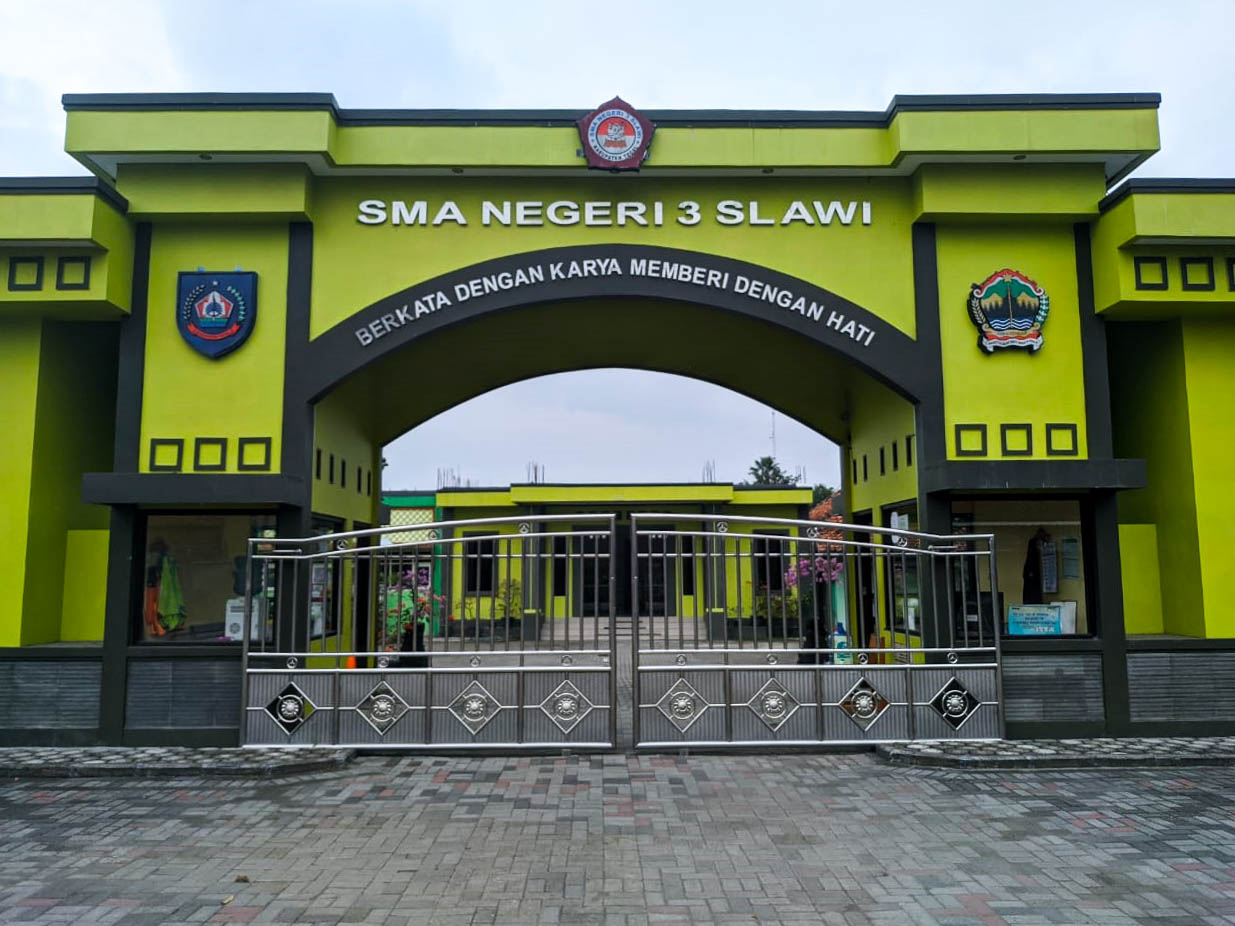 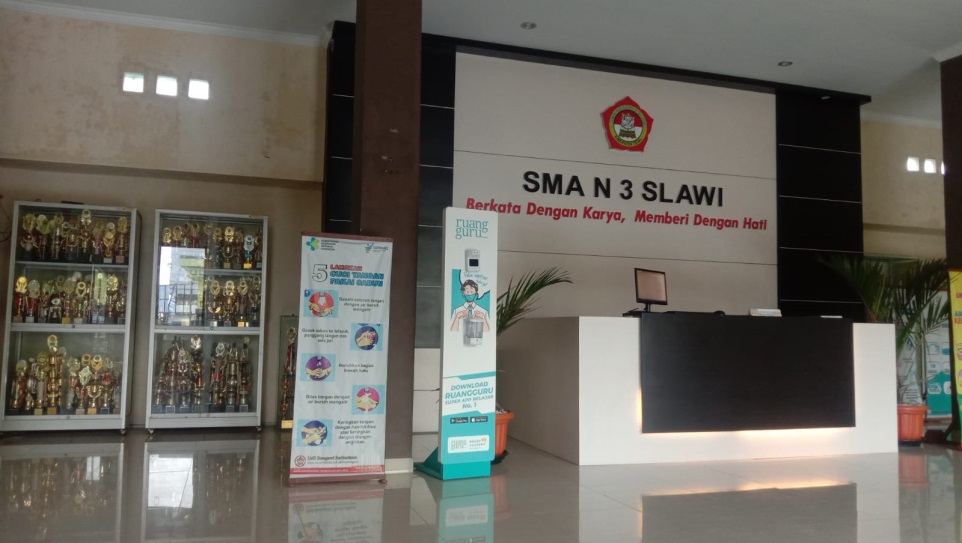 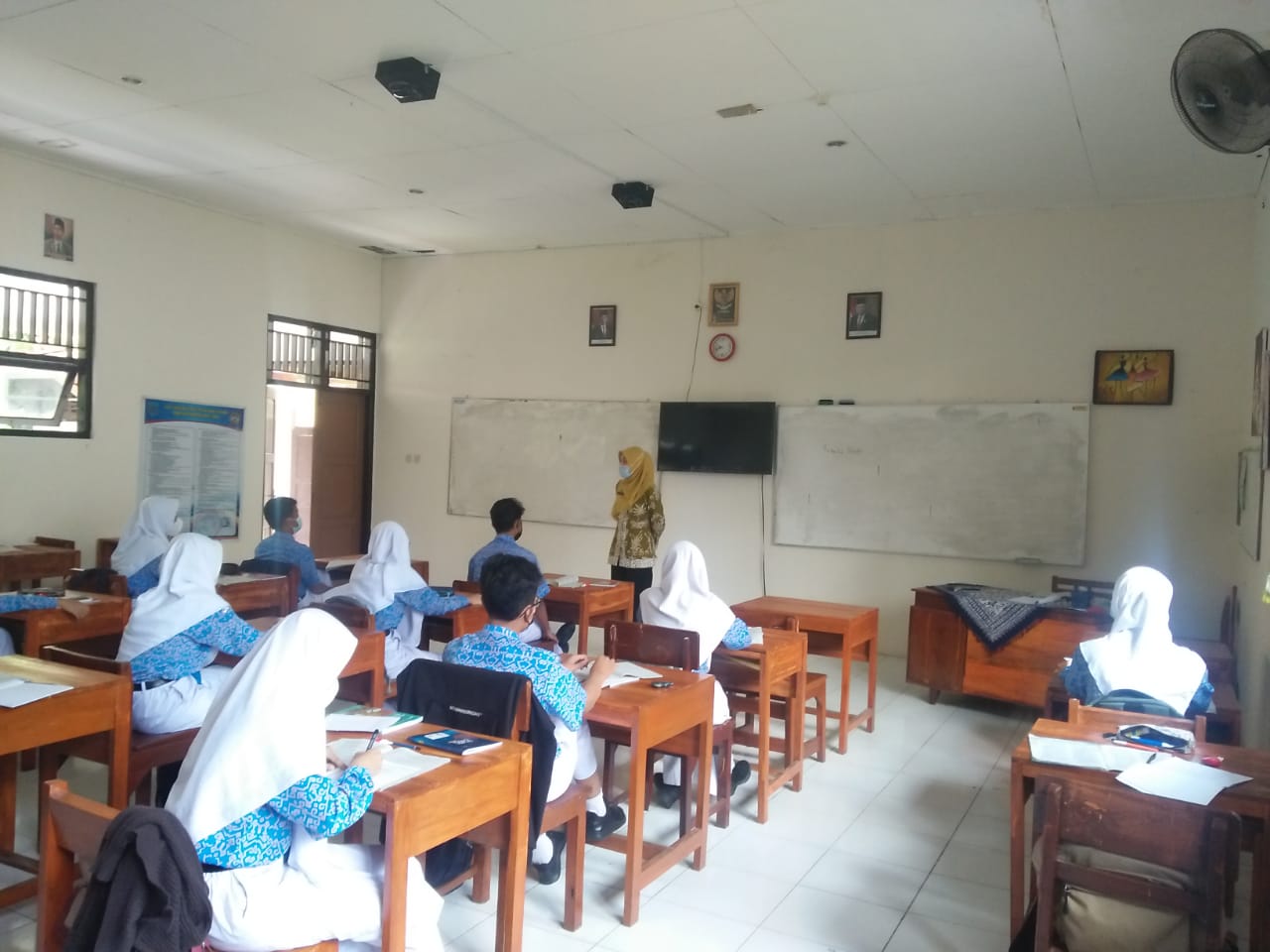 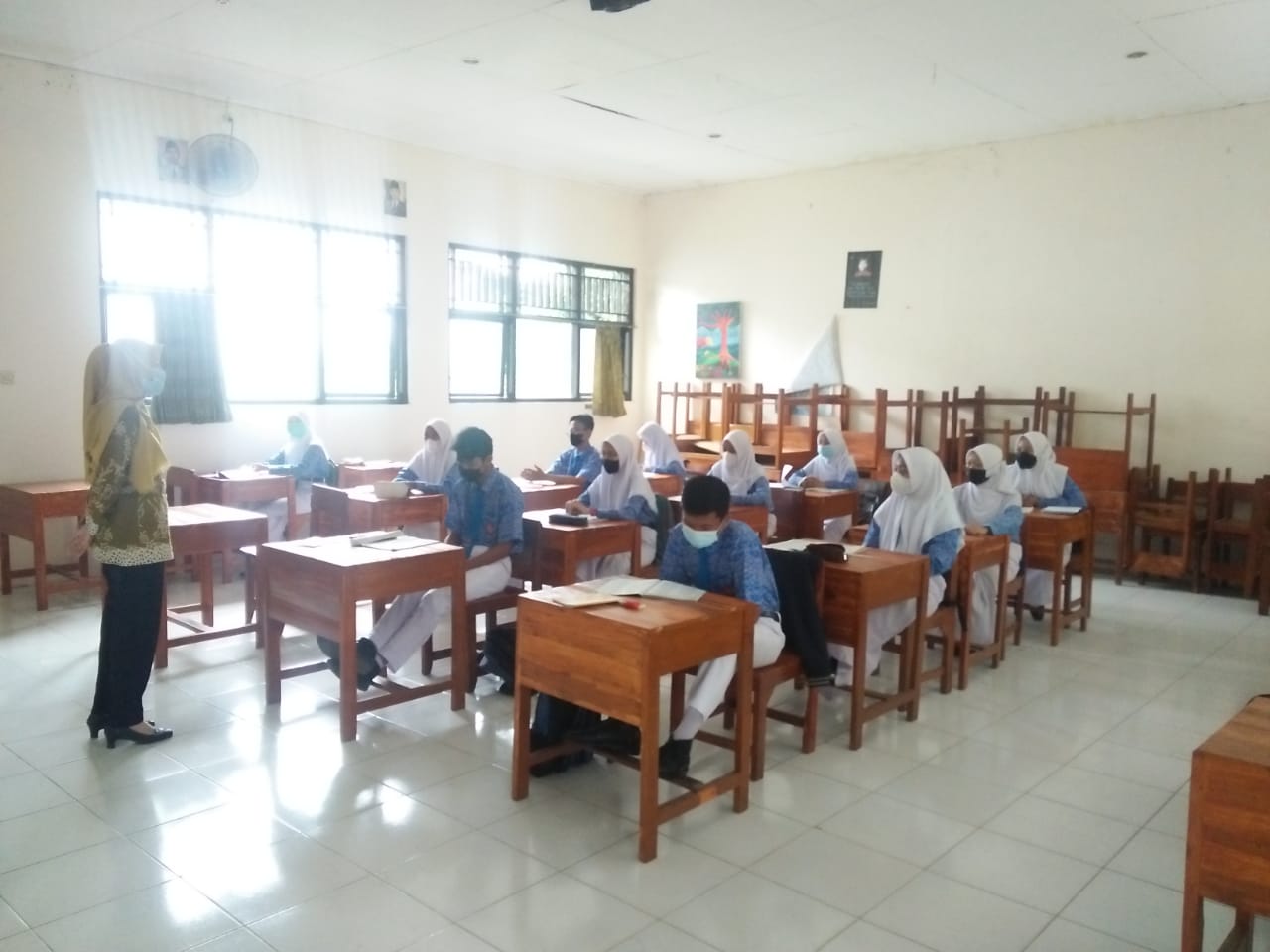 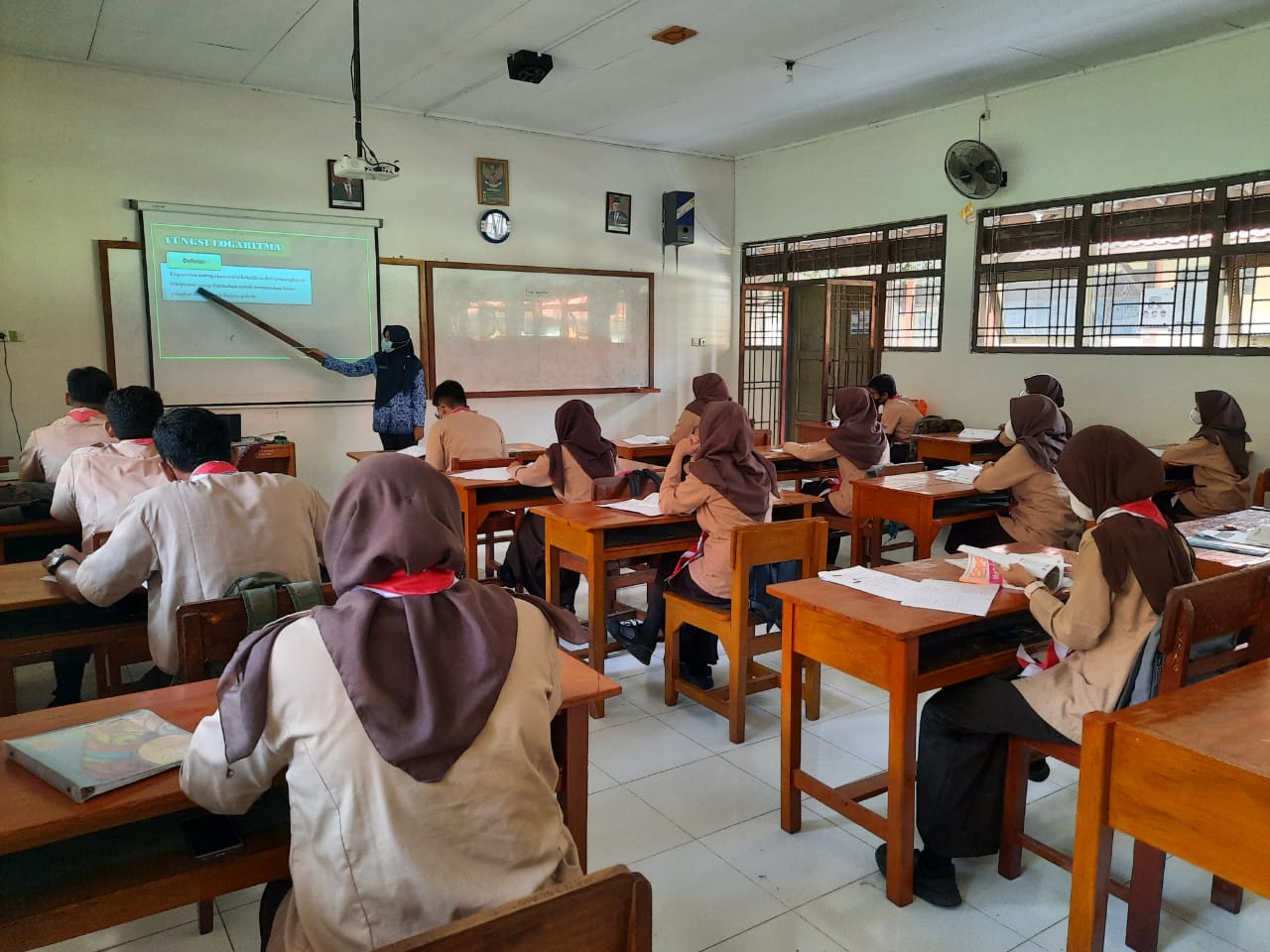 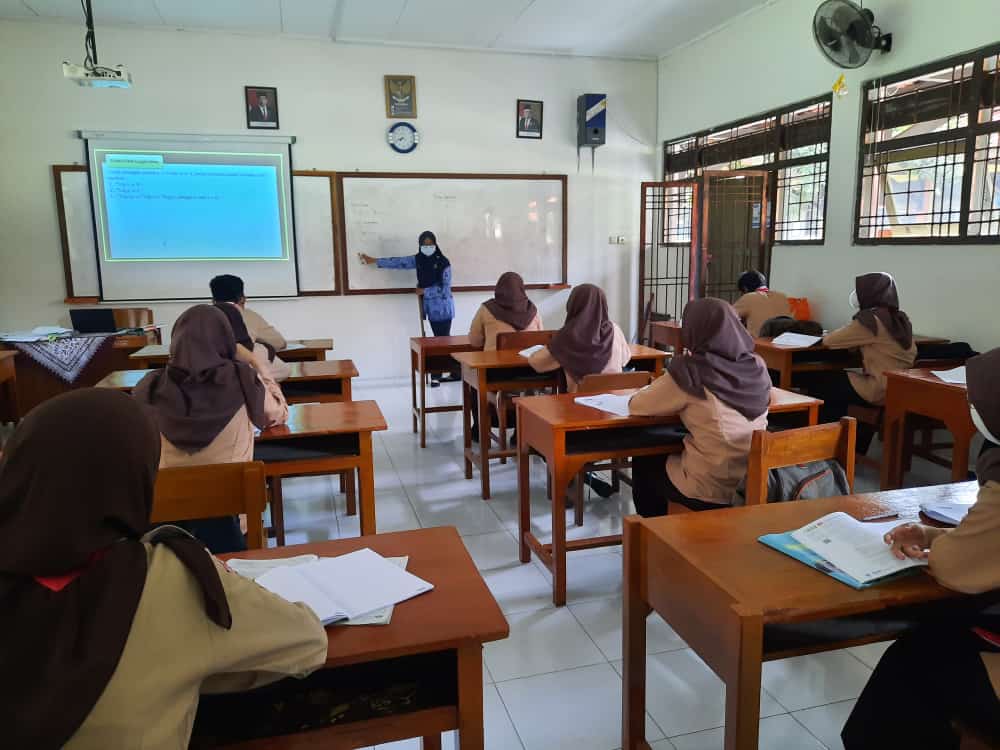 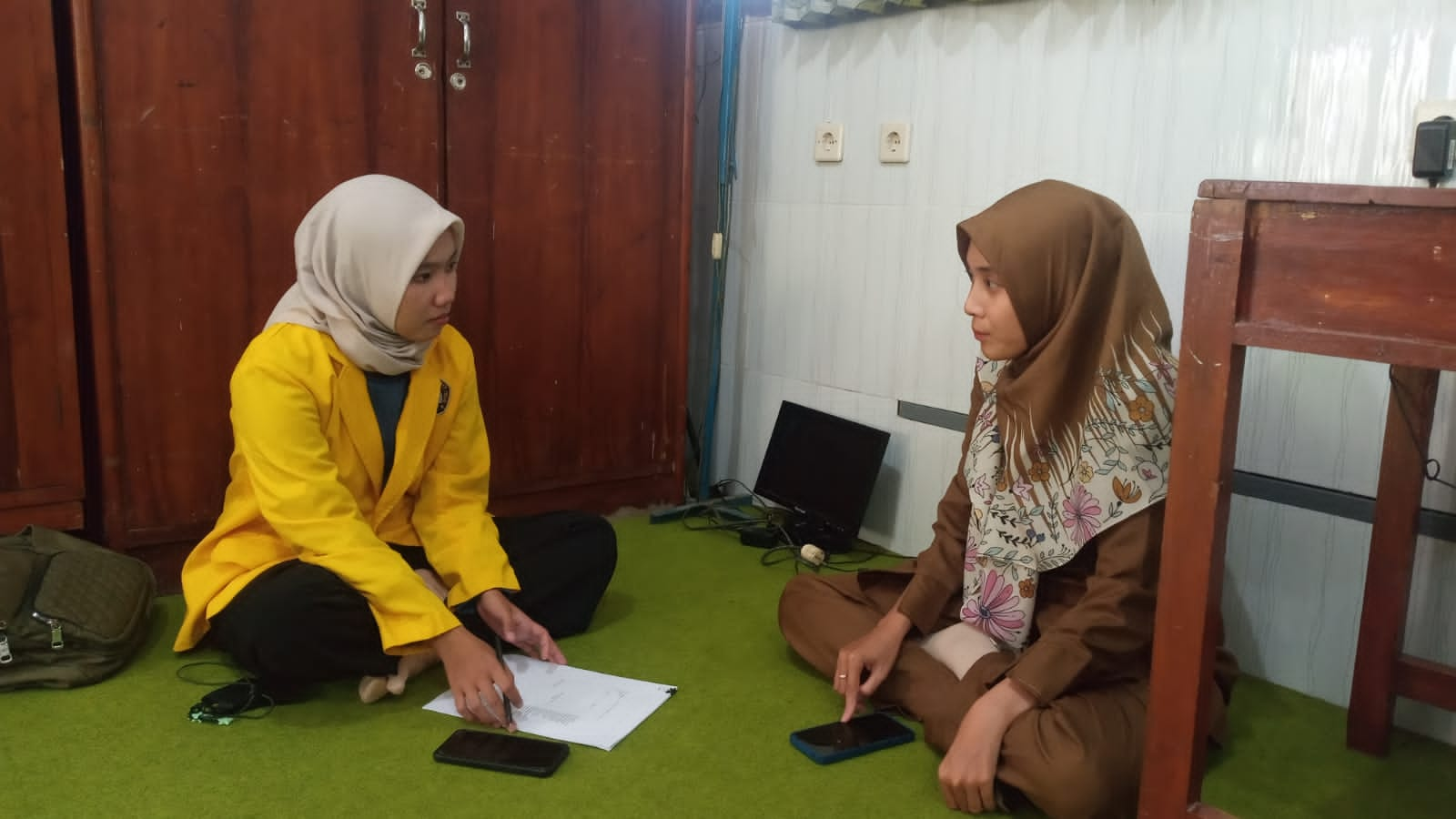 Dokumentasi Wawancara dengan bu Naji Khatusysyarifah, S.Pd.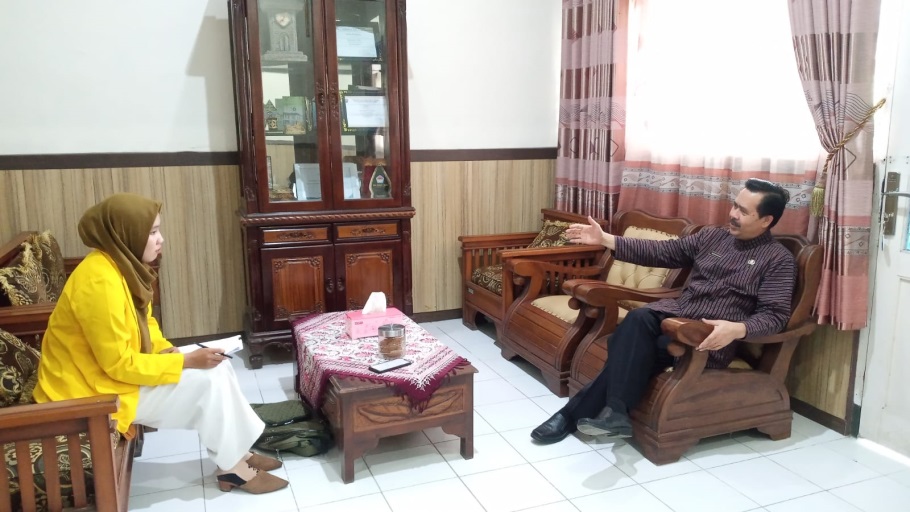 Dokumentasi wawancara dengan Kepala skolah Bpak. Masduki, S.Pd., M.M.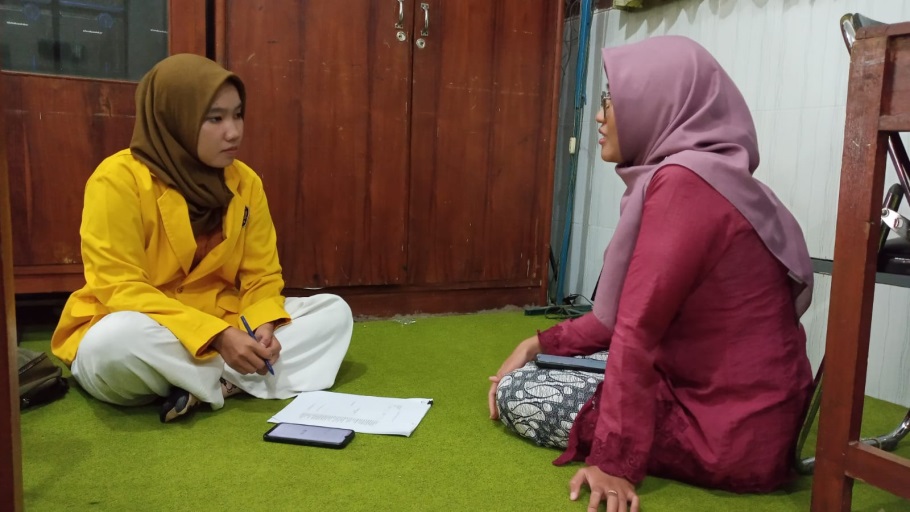 Dokumentasi Wawancara dengan bu Novi Dwi Ambarwati, S.Pd.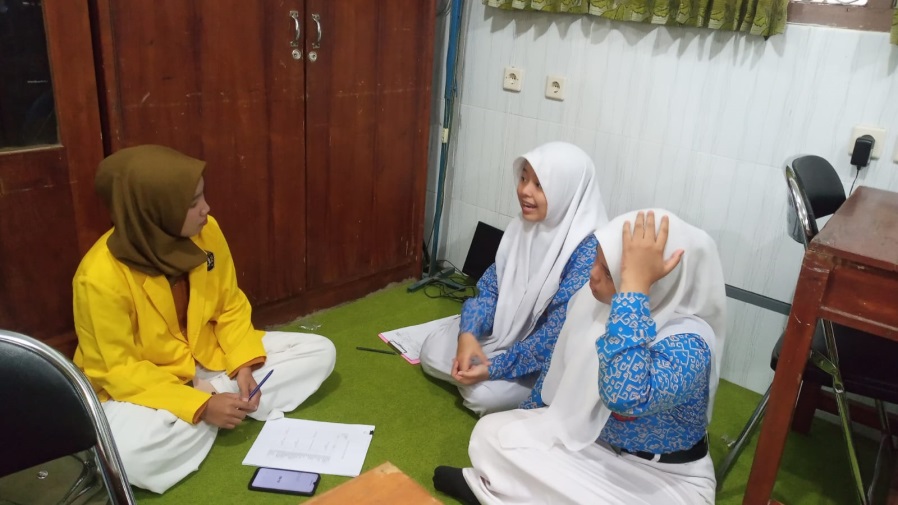 Dokumentasi wawancara dengan Peserta Didik Cut Dea Ivana A.B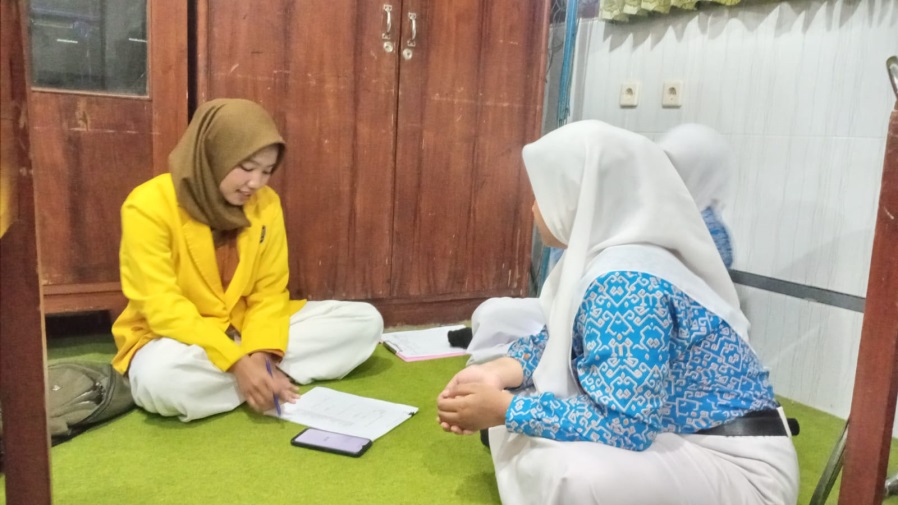 Dokumentasi Wawancara dengan peserta didik Zulfa Qurrotuami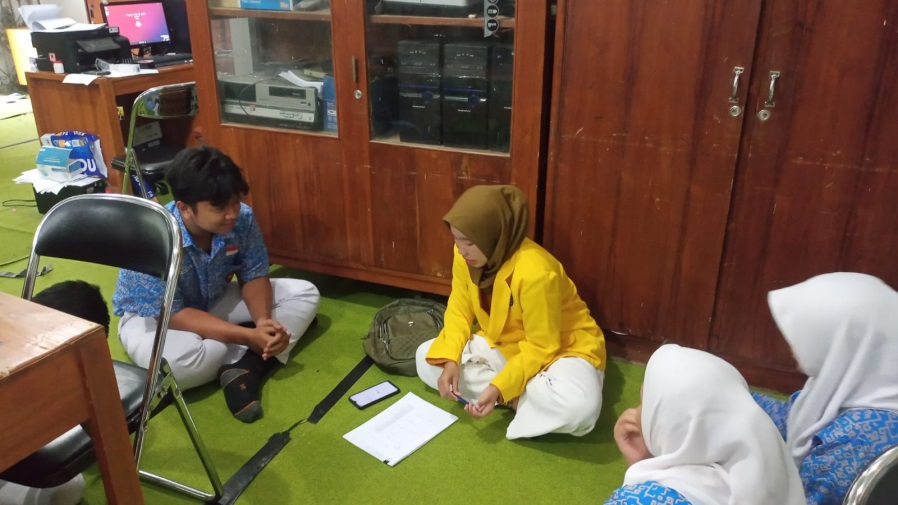 Dokumentasi wawancara dengan Peserta Didik Fajar Dwi UtomoNo.VariabelIndikatorHasil WawancaraHasil ObservasiHasil Dokumentasi1.Kurikulum merdekaImplemetasi kurikulum merdekaKurikulum merdeka merupakan perubahan dari kurikulum sebelumnya yang dipelopori oleh Kementrian Kebudayaan, Riset dan Teknologi
(Kemendikbudristek) untuk meningkatkan literasi dan numerasi pasca Pandemi Covid-19. Dan karakter pancasila yang merupakan karakteristik kurikulum merdeka “Pengembangan Proyek Penguatan Profil Pelajar Pancasila”.Kurikulum merdeka telah dilaksankan di SMA Negeri 3 Slawi sejak ajaran baru tahun 2022.Foto SK kurikulum Merdeka.1.Kurikulum merdekaTujuan kurikulum merdekaSetiap perubahan pasti memiliki tujuan yang baik supaya kita mampu menghadapi era kedepannya agar memerdekakan peserta didik, pembelajaran yang sesuai dengan kemampuan masing-masing peserta didik.Terlihat jelas bahwa tujuan dari kurikulum merdeka membawa dampak positif baik untuk guru maupun untuk peserta didik. Pembelajaran mudah untuk dipahami dan dapat meningkatkan pembelajaran yang baik.Karakteristik kurikulum merdekaKarakteristik kurikulum merdeka adanya pembelajaran berbasis projek penguatan profil pelajar pancasila (P5), muatan lokal, Capaian pembelajaran (CP), Alur Pembelajaran (ATP) dan Modul Ajar (MA).SMA Negeri 3 Slawi telah melaksanakan P5  sebanyak 3 kali,  2 proyek sudah diselesaikan saat semester pertama 1 bertema Kearifan Lokal dan Eco Green. Kearifan lokal dituntut untuk mengenal budaya sendiri dengan pengaplikasian batik Tegalan kedalam media sepatu, Totebag maupun yang lain sedangkan Eco Green lebih mengaplikasikan barang-barang yang tidak terpakai menjadi barang berguna. Proyek ke 3 yang sedang dijalankan bertema kewirausahaan.Modul ajar dan pelaksanaan P52.Evaluasi Kompetensi GuruPengertian KompetensiKompetensi standar guru meliputi Kompetensi Pedagogik, Kompetensi Kepribadian, Kompetensi Profesioanal dan komptensi sosial.Terdapat 4 kompetensi standar guru PPKn  dalam meningkatkan proses pembelajaran  yaitu menyiapkan modul pembelajaran yang tentunya dapat menyenangkan bagi peserta didik sehingga guru PPKn mampu memberikan pelayanaan yang baik sesuai dengan nilai pancasila.Kompetensi PedagogikKompetensi pedagogik cara guru dalam memahami peserta didik, merancang pembelajaran, menyusun perangkat pembelajaran, memanfaatkan teknologi dan membuat modul ajar sesuai kurikulum yang ada. karena kompetensi pedagogik merupakan kompetensi dasar sehingga jika dasarnya kita tidak bisa bagaimana kedalamya. Kompetensi pedagogik menjadi salah satu keberhasilan guru dalam memberikan pelayanan pembelajaran.Guru sangat baik dan baik dalam menjalankan kompetensi pedagogik, mampu memahami karakteristik peserta didik, menguasai materi yang diampu, meguasai standar kompetensi dan komptensi dasar mata pelajaran, meteri pembelajaran secara kreatif, dapat memanfaatkan teknologi untuk mengembangkan diri.Foto saat pembelajaran dikelas.Kompetensi kepribadianGuru sebagai cerminan di lingkungan sekolah dalam memberikan pelayanan pembelajaran yang baik maka dari itu sebisa mungkin guru dapat memberikan teladan yang baik kepada peserta didik, tidak melaggar norma yang ada, memiliki etos semangat yang baik, selalu memberikan motivasi. Sesuai dengan ajaran KI Hajar Dewantara Ing Ngarso Sung Tulodo, Ing Madyo Mangun Karso.Guru memberikan motivasi saat pembelajaran dan menerapkan 5S dengan sangat baik.Kompetensi profesionalGuru dapat dikatakan profesional ketika apa yang dilakukan itu memiliki alat ukur yang jelas, ketika guru memberikan pelayanan pembelajaran harus memiliki modul ajar sesuai kurikulum merdeka dengan modul yang digunakan ini maka peserta didik di evaluasi assesment mulai dari perencanaan, pelaksanaan, evaluasi kemudian analisis, pelaporan.Baik dalam menjalankan kompetensi profesional, guru mampu menguasai materi yang diampu, meguasai standar kompetensi dan komptensi dasar mata pelajaran, meteri pembelajaran secara kreatif, dapat memanfaatkan teknologi untuk mengembangkan diri. Guru juga dapat menganalis evaluasi penilaian baik formatif maupun sumatif.Kompetensi sosialKita sebagai mahluk sosial indikarornya ketika didalam dunia kerja tidak bisa berdiri sendiri, Guru harus memiliki kompetensi sosial agar guru dapat mudah berkerja sama dengan tim dan mampu memberikan pelayanan baik kepada peserta didik.Terdapat sosial guru dengan membangun komunikasi antar sesama guru, peserta didik maupun wali murid. Ya karena guru kan berhadapan nya dengan orang banyak kaya saya mengajar di kelas yang merupakan wujud adanya sosial hubungan dengan peserta didik.EvaluasiPenilaian dikurikulum merdeka meliputi penilaia kognitif, penilaian menggunakan P5, penilaian formatif dan sumatif. Dengan meningkatkan penilian mutu kualitas belajar megajar peserta didik dengan memberikan pembelajaran PPKn yang hidup, yang lebih menyenangkan.Terdapat penilaian peserta didik yang meningkat sehingga dapat dikatakan evaluasi yang dilakukan guru berhasil dan mampu meningkatkan belajar mengajar peserta didik.